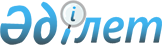 "Суларды және олардың пайдаланылуын мемлекеттік есепке алуды, мемлекеттік су кадастрын және су объектілерінің мемлекеттік мониторингін жүргізу қағидаларын бекіту туралы" Қазақстан Республикасы Ауыл шаруашылығы министрінің міндетін атқарушының 2015 жылғы 31 шілдедегі № 19-1/718 бұйрығына өзгеріс енгізу туралыҚазақстан Республикасы Экология және табиғи ресурстар министрінің м.а. 2023 жылғы 17 шілдедегі № 220 бұйрығы. Қазақстан Республикасының Әділет министрлігінде 2023 жылғы 20 шілдеде № 33121 болып тіркелді
      БҰЙЫРАМЫН:
      1. "Суларды және олардың пайдаланылуын мемлекеттік есепке алуды, мемлекеттік су кадастрын және су объектілерінің мемлекеттік мониторингін жүргізу қағидаларын бекіту туралы" Қазақстан Республикасы Ауыл шаруашылығы министрінің міндетін атқарушының 2015 жылғы 31 шілдедегі № 19-1/718 бұйрығына (Нормативтық-құқықтық актілерді мемлекеттік тіркеу тізілімінде № 12109 тіркелген) мынадай өзгеріс енгізілсін:
      Суларды және олардың пайдаланылуын мемлекеттік есепке алуды, мемлекеттік су кадастрын және су объектілерінің мемлекеттік мониторингін жүргізу қағидалары осы бұйрыққа қосымшаға сәйкес жаңа редакцияда жазылсын.
      2. Қазақстан Республикасы Экология және табиғи ресурстар министрлігінің Су ресурстары комитеті заңнамада белгіленген тәртіппен:
      1) осы бұйрықтың Қазақстан Республикасы Әділет министрлігінде мемлекеттік тіркелуін;
      2) осы бұйрық ресми жарияланғаннан кейін оның Қазақстан Республикасы Экология және табиғи ресурстар министрлігінің интернет-ресурсында орналастырылуын;
      3) осы бұйрық Қазақстан Республикасы Әділет министрлігінде мемлекеттік тіркелгеннен кейін он жұмыс күні ішінде осы тармақтың 1) және 2) тармақшаларында көзделген іс-шаралардың орындалуы туралы мәліметтердің Қазақстан Республикасы Экология және табиғи ресурстар министрлігінің Заң қызметі департаментіне ұсынылуын қамтамасыз етсін.
      3. Осы бұйрықтың орындалуын бақылау жетекшілік ететін Қазақстан Республикасының Экология және табиғи ресурстар вице-министріне жүктелсін.
      4. Осы бұйрық алғашқы ресми жарияланған күнінен кейін күнтізбелік он күн өткен соң қолданысқа енгізіледі.
      "КЕЛІСІЛДІ"
      Қазақстан Республикасы 
      Денсаулық сақтау
      министрлігі
      "КЕЛІСІЛДІ"
      Қазақстан Республикасы 
      Индустрия және 
      инфрақұрылымдық даму
      министрлігі
      "КЕЛІСІЛДІ"
      Қазақстан Республикасы
      Төтенше жағдайлар 
      министрлігі
      "КЕЛІСІЛДІ"
      Қазақстан Республикасы 
      Ұлттық экономика
      министрлігі
      "КЕЛІСІЛДІ"
      Қазақстан Республикасы 
      Цифрлық даму, инновациялар 
      және аэроғарыш өнеркәсібі 
      министрлігі Суларды және олардың пайдаланылуын мемлекеттік есепке алуды, мемлекеттік су кадастрын және су объектілерінің мемлекеттік мониторингін жүргізу қағидалары 1 - тарау. Жалпы ережелер
      1. Осы Суларды және олардың пайдаланылуын мемлекеттік есепке алуды, мемлекеттік су кадастрын және су объектілерінің мемлекеттік мониторингін жүргізу қағидалары (бұдан әрі – Қағидалар) Қазақстан Республикасы Су кодексінің 37-бабы 1-тармағының 11) тармақшасына сәйкес әзірленді және суларды мемлекеттік есепке алуды және оларды пайдалануды, мемлекеттік су кадастрын және су объектілерінің мемлекеттік мониторингін жүргізу тәртібін айқындайды.
      2. Мемлекеттік су кадастры (бұдан әрі – МСК) су объектілерінің жай-күйі мен пайдаланылуы туралы, олардың су ресурстары туралы, су пайдаланушылар туралы жүйелендірілген ресми деректер жиынтығын білдіреді.
      3. Жер үсті және жер асты суларын мемлекеттік есепке алу деректері жер үсті және жер асты су объектілерінің сапалық және сандық көрсеткіштері бойынша жай-күйін, олардың адам өмірі мен денсаулығы үшін өнеркәсіптік және экологиялық қауіпсіздік дәрежесін, зерделенуі мен пайдаланылуын сипаттайды.
      4. Жер үсті және жер асты суларын мемлекеттік есепке алу Қазақстан Республикасының аумағында бар су ресурстарының сандық және сапалық көрсеткіштерін жүйелі түрде айқындау мен тіркеуді білдіреді.
      5. Қоршаған орта мен табиғи ресурстардың мемлекеттік мониторингі жүйесінің құрамдас бөлігі болып табылатын су объектілерінің мемлекеттік мониторингі олардың жай-күйінің гидрологиялық, гидрогеологиялық, гидрогеохимиялық, санитариялық-химиялық, микробиологиялық, паразитологиялық, радиологиялық және токсикологиялық көрсеткіштерін тұрақты байқаулар жүйесін, теріс процестерді уақтылы анықтау мақсатында алынған ақпаратты жинауды, өңдеуді және беруді, оның ішінде Жерді қашықтықтан зондтау деректерін пайдалана отырып жинауды, өңдеуді және беруді, олардың дамуын бағалау және болжау, зиянды салдардың алдын алу және жүзеге асырылатын су шаруашылығы іс-шараларының тиімділік дәрежесін айқындау жөнінде ұсынымдар әзірлеуді білдіреді. 2 - тарау. Суды мемлекеттік есепке алуды жүргізу және оларды пайдалану тәртібі
      6. Су қорын пайдалану және қорғау, сумен жабдықтау, су бұру саласындағы уәкілетті органның ведомствосы:
      1) судың мемлекеттік есебін жүргізуге және оларды пайдалануға байланысты мемлекеттік органдардың жұмысын үйлестіреді;
      2) ведомстволық бағынысты су шаруашылығы жүйелері мен құрылыстарында судың есебін жүргізуді жүзеге асырады;
      3) бастапқы су пайдаланушыларды тіркеуді жүзеге асырады.
      Суды алу, пайдалану және су бұру туралы деректер осы Қағидалардың 4-тарауына сәйкес "Жер үсті және жер асты суларының ресурстары, оларды пайдалану және сапасы" МСК басылымының суды пайдалану туралы бөліміне енгізіледі.
      7. Жер қойнауын зерттеу жөніндегі уәкілетті орган жер асты суларын мемлекеттік есепке алу бөлігінде жер қойнауын гидрогеологиялық зерттеу материалдары негізінде жер асты суларының болжамды және пайдалану қорларын есепке алуды қамтамасыз етеді.
      Жер асты суларының болжамды және пайдалану қорларын есепке алу туралы деректер осы Қағидалардың 4-тарауына сәйкес "Жер үсті және жер асты суларының ресурстары, оларды пайдалану және сапасы" МСК басылымының жер асты су ресурстары жөніндегі бөліміне енгізіледі.
      8. Су пайдаланушылар "Суды бастапқы есепке алу қағидаларын бекіту туралы" Қазақстан Республикасы Ауыл шаруашылығы министрінің 2015 жылғы 30 наурыздағы бұйрығымен (Нормативтік құқықтық актілерді мемлекеттік тіркеу тізілімінде № 11131 болып тіркелген) бекітілген тәртіппен суды пайдаланудың есебін жүргізеді;
      9. Жер үсті суларының гидрологиялық мониторингі бөлігінде қоршаған ортаны қорғау саласындағы уәкілетті орган:
      1) мемлекеттік бақылау желісін пайдалана отырып, жер үсті суларының мемлекеттік гидрологиялық мониторингін жүзеге асырады;
      2) жыл сайын гидрологиялық мониторинг нәтижелері бойынша режимдік-анықтамалық ақпаратты (судың орташа айлық және орташа жылдық шығыстары) дайындайды және осы Қағидаларға 1-қосымшаға сәйкес Қазақстан Республикасының 8 бассейні бойынша өзен ағыны ресурстарының одан әрі есебін орындау үшін есепті жылдан кейінгі жылдың 1 шілдесінен кешіктірмей уәкілетті органның ведомствосына береді.
      Су шаруашылығы бассейндері бойынша өзен ағынының ресурстары бойынша есептік деректер, байқалған және табиғи ағын туралы ақпарат осы Қағидалардың 4-тарауына сәйкес "Жер үсті және жер асты суларының ресурстары, оларды пайдалану және сапасы" МСК басылымының жер үсті су ресурстары жөніндегі бөліміне енгізіледі. 3 - тарау. Су объектілеріне мемлекеттік мониторинг жүргізу тәртібі
      10. Су объектілеріне мемлекеттік мониторинг жүргізу үшін:
      1) Азаматтық қорғау саласындағы уәкілетті орган:
      Қазақстан Республикасындағы су тасқыны жағдайына мониторинг жүргізуді;
      осы Қағидаларға 2-қосымшаға сәйкес уәкілетті органның ведомствосына және оның өңірлік органдарына, ұлттық гидрометеорологиялық қызметке азаматтық қорғау саласындағы уәкілетті органның ведомствосы уәкілетті органның ведомствосына және оның өңірлік органдарына және ұлттық гидрометеорологиялық қызметке ұсынатын гидрологиялық ақпарат тізбесінде көрсетілген ақпаратты өтеусіз беруді қамтамасыз етеді.
      2) Жер асты су объектілерінің мемлекеттік мониторингі шеңберінде жер қойнауын зерттеу саласындағы уәкілетті орган мыналарды:
      "Жер қойнауына мемлекеттік мониторингті жүзеге асыру қағидаларын бекіту туралы" Қазақстан Республикасы Инвестициялар және даму министрінің 2018 жылғы 5 мамырдағы № 312 бұйрығымен бекітілген (Нормативтік құқықтық актілерді мемлекеттік тіркеу тізілімінде № 17056 болып тіркелген) жер қойнауының мемлекеттік мониторингін жүзеге асыру қағидалары негізінде жерасты су объектілерінің мониторингін жүзеге асыруды;
      гидрогеологиялық өңірлер мен бассейндер, облыс аумақтары бойынша және жалпы Қазақстан Республикасы бойынша жерасты су объектілерінің жай-күйі туралы деректерді өңдеу, жинақтау және сақтау, жыл сайын қорытындылауды қамтамасыз етеді.
      3) Жер үсті су объектілерінің мемлекеттік мониторингі шеңберінде қоршаған ортаны қорғау саласындағы уәкілетті орган мыналарды:
      жер үсті су объектілерінде станциялар мен бекеттердің мемлекеттік бақылау желісін құру және дамыту, сондай-ақ физикалық, химиялық, гидробиологиялық көрсеткіштер бойынша жер үсті суларының режимін, саны мен сапасын бақылауды ұйымдастыруды;
      ақпаратты жинауды, өңдеуді, жалпылауды, жинақтауды, сақтауды және таратуды ұйымдастыру, өзендер, теңіздер бассейндері, олардың учаскелері бойынша жер үсті суларының мониторингінің деректер банкін жүргізуді;
      мемлекеттік органдарға, су пайдаланушыларға су объектілерінің ластану деңгейі (жерасты суларынан басқа) және шаруашылық қызметтің және гидрометеорологиялық жағдайлардың әсерінен оның өзгеру мүмкіндігі туралы ақпаратты, жер үсті суларының ластану деңгейінің күрт өзгеруі туралы шұғыл ақпаратты беруді;
      уәкілетті органның ведомствосына және оның өңірлік органдарына, дағдарыс жағдайларында басқару орталығына және азаматтық қорғау саласындағы уәкілетті орган ведомствосының аумақтық бөлімшелеріне өтеусіз беруді:
      осы Қағидаларға 3-қосымшаға сәйкес Ұлттық гидрометеорологиялық қызмет уәкілетті органның ведомствосына және оның өңірлік органдарына, дағдарыс жағдайларында басқару орталығына және азаматтық қорғау саласындағы уәкілетті орган ведомствосының аумақтық бөлімшелеріне ұсынатын болжамдық және гидрологиялық ақпарат тізбесінде көрсетілген болжамдық және гидрологиялық ақпаратты;
      осы Қағидаларға 4-қосымшаға сәйкес Ұлттық гидрометеорологиялық қызмет уәкілетті органның ведомствосына және оның өңірлік органдарына, дағдарыс жағдайларында басқару орталығына және азаматтық қорғау саласындағы уәкілетті орган ведомствосының аумақтық бөлімшелеріне ұсынатын жедел гидрологиялық ақпарат тізбесінде көрсетілген жедел гидрологиялық ақпаратты;
      осы Қағидаларға 1-қосымшаға сәйкес уәкілетті органның ведомствосына және оның өңірлік органдарына Ұлттық гидрометеорологиялық қызмет ұсынатын режимдік-анықтамалық ақпарат тізбесінде көрсетілген режимдік-анықтамалық ақпаратты қамтамасыз етеді.
      4) Халықтың санитариялық-эпидемиологиялық саламаттылығы саласындағы уәкілетті орган ашық су айдындары мен ауыз сумен жабдықтау объектілерінің су сапасының санитариялық-эпидемиологиялық мониторингі шеңберінде мыналарды:
      "Санитариялық-эпидемиологиялық мониторинг жүргізу қағидаларын бекіту туралы" Қазақстан Республикасы Денсаулық сақтау министрінің 2020 жылғы 13 қарашадағы № ҚР ДСМ-193/2020 бұйрығына (нормативтік құқықтық актілерді мемлекеттік тіркеу тізілімінде № 21640 болып тіркелген) сәйкес 1 және 2-санаттағы ашық су қоймаларындағы су сапасының және ауыз сумен жабдықтаудың санитариялық-химиялық, микробиологиялық, паразитологиялық, радиологиялық және токсикологиялық жай-күйіне санитариялық-эпидемиологиялық мониторингті жүзеге асыруды;
      уәкілетті органға және қоршаған ортаны қорғау саласындағы уәкілетті органға 1 және 2-санаттағы ашық су қоймаларындағы су сапасының санитариялық-эпидемиологиялық мониторингінің және ауыз сумен жабдықтаудың жинақталған деректерін өтеусіз беруді;
      5) Ғарыш қызметі саласындағы уәкілетті орган мыналарды қамтамасыз етеді:
      Жерді қашықтықтан зондтау жүргізу және уәкілетті органның ведомствосына және оның өңірлік органдарына жерді ғарыштан қашықтықтан зондтау деректерін өтеусіз беруді;
      6) Су пайдаланушы:
      бақылау пункттерінің меншікті (жеке) желісінде орындалатын су режимін және жерасты суларының сапасын зерделеу жөніндегі жұмыстардың жүргізілуіне мониторинг жүргізуді;
      өз зертханаларында немесе мемлекеттік аттестациясы бар басқа кәсіпорындардың, ұйымдар мен мекемелердің зертханаларында ағызылатын судың химиялық құрамын анықтауды;
      қоршаған ортаны қорғау саласындағы жер қойнауын зерттеу және пайдалану жөніндегі уәкілетті органға, уәкілетті органдарға және халықтың санитариялық-эпидемиологиялық саламаттылығы саласындағы уәкілетті орган ведомствосының тиісті аумақтық бөлімшесіне ластаушы заттардың авариялық төгінділері туралы, сондай-ақ су объектілерінен су алудың және оларға су ағызудың белгіленген режимінің бұзылуы туралы шұғыл ақпаратты өтеусіз беруді қамтамасыз етеді.
      7) Уәкілетті органның ведомствосы су объектілерінің мемлекеттік мониторингі шеңберінде мыналарды:
      су объектілеріне мемлекеттік мониторинг жүргізуге байланысты мемлекеттік органдардың жұмыстарын үйлестіруді;
      ведомстволық бағынысты су шаруашылығы жүйелері мен құрылыстарындағы судың мониторингі мен есебін жүргізуді жүзеге асыруды;
      ұлттық гидрометеорологиялық қызметке, халықтың санитариялық-эпидемиологиялық саламаттылығы саласындағы уәкілетті органның ведомствосына, азаматтық қорғау саласындағы уәкілетті орган ведомствосының аумақтық бөлімшелеріне, дағдарыс жағдайларында басқару орталығына уәкілетті орган ведомствосының өңірлік органдары халықтың санитариялық-эпидемиологиялық саламаттылығы саласындағы уәкілетті органға ұсынатын жедел гидрологиялық ақпарат тізбесінде көрсетілген ақпаратты өтеусіз беру, осы Қағидаларға 5-қосымшаға сәйкес дағдарыс жағдайларында басқару орталығына және азаматтық қорғау саласындағы уәкілетті орган ведомствосының аумақтық бөлімшелеріне;
      жыл сайын су объектілерінің жай-күйі және су ресурстарын пайдалану туралы деректерді жинақтауды, өңдеуді, сақтауды қамтамасыз етеді.
      8) Орман шаруашылығы, жануарлар дүниесін қорғау, өсімін молайту және пайдалану және ерекше қорғалатын табиғи аумақтар саласындағы уәкілетті орган:
      су объектілеріндегі жануарлар дүниесін қорғау, өсімін молайту және пайдалану саласындағы мемлекеттік бақылау мен қадағалауды жүзеге асыруды;
      су объектілеріндегі жануарлар дүниесінің мемлекеттік есебін, кадастрын және мониторингін жүргізуді;
      су объектілеріндегі жануарлар дүниесіне мемлекеттік мониторинг жүргізуге байланысты мемлекеттік органдардың жұмыстарын үйлестіруді;
      су объектілеріндегі жануарлар дүниесі объектілерін, оның ішінде сирек кездесетін және Құрып кету қаупі төнген объектілерді қорғау және өсімін молайтуды қамтамасыз етеді.  4 - тарау. Мемлекеттік су кадастрын жүргізу тәртібі
      11. МСК жүргізуді Қазақстан Республикасы Су кодексінің 59-бабының 4-тармағына сәйкес уәкілетті органның ведомствосы қоршаған ортаны қорғау саласындағы уәкілетті органмен (жер үсті сулары бойынша) және жер қойнауын зерттеу жөніндегі уәкілетті органмен (жер асты сулары бойынша) бірлесіп жүзеге асырады.
      Қоршаған ортаны қорғау саласындағы уәкілетті орган Қазақстан Республикасы Экология кодексінің 166-бабы 5-тармағының 3) тармақшасына сәйкес "Жер үсті сулары" деген 1-бөлім бойынша МСК жүргізуді ұйымдастырады, Қазақстан Республикасының Ұлттық гидрометеорологиялық қызметі "Жер үсті сулары" деген 1-бөлім бойынша МСК жүргізеді және МСК жарияланатын бөлігінің құрамына кіретін "Жер үсті сулары" деген бөлім бойынша МСК басылымдарын жариялайды.
      Жер қойнауын зерттеу жөніндегі уәкілетті орган жер асты суларын мемлекеттік есепке алу бөлігінде 2-бөлімнің "Жер асты сулары" бөлімі бойынша МСК жүргізуді жүзеге асырады.
      Уәкілетті органның ведомствосы суды есепке алу және пайдалану бөлігінде осы Қағидаларға 6-қосымшаға сәйкес нысан бойынша 3-бөлім "Суды пайдалану" бойынша МСК жүргізуді жүзеге асырады, МСК-ның 3-бөлімі бойынша жинақтауды орындайды және "Жер үсті және жер асты суларының ресурстары, оларды пайдалану және сапасы" МСК-ның жыл сайынғы басылымдарын жариялайды.
      12. Қоршаған ортаны қорғау саласындағы уәкілетті орган (жерүсті сулары бойынша) және жер қойнауын зерттеу жөніндегі уәкілетті орган (жерасты сулары бойынша) өздерінің құзыретіне жататын бөлімдер бойынша деректерді есепті жылдан кейінгі жылдың 1 қыркүйегінен кешіктірмей өтеусіз негізде ұсынады.
      13. Есепті жылдан кейінгі екінші жылдың 31 желтоқсанынан кешіктірмей МСК деректері өзендер, теңіздер, мұздықтар мен көлдер бассейндері, су шаруашылығы бассейндері мен учаскелері бойынша, облыстар және тұтастай Қазақстан Республикасы бойынша, ал жерасты сулары бөлімі бойынша – гидрогеологиялық өңірлер мен бассейндер бойынша жүйеленеді және шығарылады. 
      14. МСК енгізілген су объектісінің паспорты болады, онда осы Қағидаларға 7-қосымшаға сәйкес нысан бойынша тіркеу нөмірі, атауы және физикалық-географиялық, геологиялық-гидрологиялық, техникалық, құқықтық және экономикалық көрсеткіштерді қамтитын кешенді сипаттамасы көрсетіледі.
      15. "Жер үсті және жер асты суларының ресурстары, оларды пайдалану және сапасы" МСК басылымын дайындау:
      1) мемлекеттік және мемлекетаралық маңызы бар су объектілері мен олардың учаскелері, өзендер, теңіздер, мұздықтар мен көлдер бассейндері, облыстар және тұтастай Қазақстан Республикасы бойынша-жер үсті суларының ресурстары, олардың табиғи жағдайлардағы және шаруашылық қызметтің ықпалындағы сапасы мен өзгеруі туралы;
      2) жерасты суларының ресурстары мен қорлары, деңгейлері мен су іріктеуі, жерасты суларының гидродинамикалық көрсеткіштері мен сапасы, олардың табиғи жағдайлардағы және жерасты суларының учаскелері мен кен орындары, су тұтқыш горизонттар, гидрогеологиялық өңірлер мен бассейндер, су шаруашылығы учаскелері мен өзен бассейндері, облыстар және тұтастай Қазақстан Республикасы бойынша шаруашылық қызметтің әсерінен өзгеруі туралы;
      3) ішкі теңіздердің бассейндері, мемлекеттік маңызы бар өзендер, су шаруашылығы учаскелері, экономикалық аудандардың аумақтары, облыстар және тұтастай Қазақстан Республикасы бойынша, сондай-ақ су пайдалану түрлері және экономика салалары бойынша-суды пайдалану туралы.
      16. МСК жүргізу жүйесінің (тиісті бөлімдер бойынша) бірлігін қамтамасыз ету және жалпы мемлекеттік су кадастрын жүргізу жөніндегі жұмыстарды үйлестіру үшін уәкілетті орган үйлестіру–сараптама кеңесін құрады, оның құрамына тепе-тең негізде уәкілетті органның, жер қойнауын зерттеу мен пайдалану жөніндегі уәкілетті органның және қоршаған ортаны қорғау саласындағы уәкілетті органның өкілдері кіреді.
      17. МСК жүргізу үшін мыналар:
      1) ақпаратты жинау, бақылау, өңдеу, сақтау, автоматтандырылған деректер банкін қалыптастыру және ақпаратты іске асыру;
      2) МСК деректер банкін қалыптастыру және жүргізу бойынша әдістерді, алгоритмдерді және машиналық бағдарламаларды әзірлеу және жетілдіру;
      3) мемлекеттік су кадастрын жүргізу жөніндегі нұсқаулықтарды, әдістемелік нұсқауларды және басқа да нормативтік–техникалық құжаттарды әзірлеу;
      4) су ресурстарын ағымдағы және перспективалық бағалау (суды пайдалану) және олардың шаруашылық қызметтің әсерінен өзгеруі;
      5) МСК-ны қорыту;
      6) мемлекеттік су кадастрын және автоматтандырылған ақпараттық жүйені жүргізудің ұйымдық құрылымы мен тәртібінің жалпы қағидаттары мен ғылыми–әдістемелік негіздерін әзірлеу;
      7) мемлекеттік су кадастрын жетілдіру жөніндегі ғылыми–зерттеу жұмыстары;
      8) ведомствоаралық ақпарат алмасу жүзеге асырылады.
      18. Уәкілетті органның ведомствосы МСК шеңберінде мыналарды қамтамасыз етеді:
      1) мемлекеттік органдардың МСК жүргізуге байланысты жұмыстарын үйлестіру;
      2) МСК-ны дайындау, жалпылау;
      3) уәкілетті органның интернет-ресурсында орналастыру;
      4) Қазақстан Республикасы Табиғи ресурстарының мемлекеттік кадастрларының бірыңғай жүйесінде "Жер үсті және жер асты суларының ресурстары, оларды пайдалану және сапасы" МСК жыл сайынғы басылымын орналастыру. Ұлттық гидрометеорологиялық қызметтің уәкілетті органның ведомствосына және оның өңірлік органдарына ұсынатын режимді-анықтамалық ақпараттардың тізбесі Азаматтық қорғау саласындағы уәкілетті орган ведомствосының "Қазселденқорғау" мемлекеттік мекемесі уәкілетті органның ведомствосына және оның өңірлік органдарына және ұлттық гидрометеорологиялық қызметке ұсынатын гидрологиялық ақпараттың тізбесі Ұлттық гидрометеорологиялық қызмет уәкілетті органның ведомствосына және оның өңірлік органдарына, дағдарыс жағдайларында басқару орталығына және азаматтық қорғау саласындағы уәкілетті орган ведомствосының аумақтық бөлімшелеріне ұсынатын болжамдық және гидрологиялық ақпараттың тізбесі Ұлттық гидрометеорологиялық қызмет уәкілетті органның ведомствосына және оның өңірлік органдарына, дағдарыс жағдайларында басқару орталығына және азаматтық қорғау саласындағы уәкілетті орган ведомствосының аумақтық бөлімшелеріне ұсынатын жедел гидрологиялық ақпараттың тізбесі
      *- шектес мемлекеттердің ұлттық гидрометеорологиялық қызметі ұсынатын мәліметтер Уәкілетті орган ведомствосының өңірлік органдары халықтың санитариялық-эпидемиологиялық саламаттылығы саласындағы уәкілетті органға, ұлттық гидрометеорологиялық қызметке, дағдарыс жағдайларында басқару орталығына және азаматтық қорғау саласындағы уәкілетті орган ведомствосының аумақтық бөлімшелеріне ұсынатын жедел гидрологиялық ақпараттың тізбесі
      1. Сырдария өзеніндегі су алу туралы күн сайынғы мәліметтері – суару кезеңінде;
      2. Арыс каналына су алудың онкүндік шамасы – жыл бойы. Мемлекеттік су кадастры Мазмұны
      1-кесте Су шаруашылығы бассейндері бойынша өзен ағынының ресурстары
      1а-кесте  Мұздықтар каталогы
      Кестенің жалғасы
      Ескертпе: деректерді білім, ғылым саласындағы уәкілетті орган ұсынады.
      2-кесте Қазақстан Республикасының ауыз су және техникалық суларға арналған пайдалы қазбалар қорлары жөніндегі мемлекеттік, өңіраралық және аумақтық комиссияларда, су шаруашылығы бассейндері бойынша бекітілген жер асты сулары кен орындарының қорларын бөлу
      Ескертпе - деректерді жер қойнауын зерттеу жөніндегі уәкілетті орган ұсынады.
      Таблица 2а Қазақстан Республикасының Әкімшілік облыстары бойынша ауыз су және техникалық су үшін пайдалы қазбалар қорлары жөніндегі мемлекеттік, өңіраралық және аумақтық комиссияларда бекітілген жерасты кен орындары қорларын бөлу
      Ескертпе - кестені жер қойнауын зерттеу жөніндегі уәкілетті орган ұсынады.
      2б-кесте Қазақстан Республикасының су шаруашылығы бассейндері бойынша пайдалы қазбалар қорлары жөніндегі мемлекеттік, өңіраралық және аумақтық комиссияларда бекітілген минералдық жерасты сулары кен орындарының қорларын бөлу
      Ескертпе - кестені жер қойнауын зерттеу жөніндегі уәкілетті орган ұсынады.
      2в-кесте Қазақстан Республикасының Әкімшілік облыстары бойынша пайдалы қазбалар қорлары жөніндегі мемлекеттік, өңіраралық және аумақтық комиссияларда бекітілген жер асты минералды суларының кен орындары мен көрініс-белгілерінің қорларын бөлу
      Ескертпе - кестені жер қойнауын зерттеу жөніндегі уәкілетті орган ұсынады.
      3-кесте Негізгі өзен бассейндері және олардың учаскелері бойынша өзендердің су ресурстары, секундына текше метр 
      4-кесте Су шаруашылығы бассейндері бойынша су ресурстарын алу және пайдалану, текше километр
      Ескертпе - кестені су қорын пайдалану және қорғау, сумен жабдықтау, су бұру саласындағы уәкілетті орган ұсынады.
      4а-кесте Әкімшілік облыстар бойынша су ресурстарын алу және пайдалану, текше километр
      Ескертпе-кестені су қорын пайдалану және қорғау, сумен жабдықтау, су бұру саласындағы уәкілетті орган ұсынады.
      4б-кесте  Қазақстан Республикасы бойынша су алудың, пайдаланудың және ағызудың негізгі көрсеткіштері, жылына текше километр
      Кестенің жалғасы
      Ескертпе-кестені су қорын пайдалану және қорғау, сумен жабдықтау, су бұру саласындағы уәкілетті орган ұсынады.
      4в-кесте Облыстар бойынша тұрақты суаруға алынған судың көлемі, жылына текше километр
      Ескертпе-кестені су қорын пайдалану және қорғау, сумен жабдықтау, су бұру саласындағы уәкілетті орган ұсынады.
      4г-кесте Жайылма суаруға, жайылымдарды суландыруға, облыстар бойынша шабындықтар төгуге пайдаланылған судың көлемі мен көлемі, жылына текше километр
      Ескертпе-кестені су қорын пайдалану және қорғау, сумен жабдықтау, су бұру саласындағы уәкілетті орган ұсынады.
      4д-кесте Сарқынды, шахта-кеніш және коллекторлық-дренаждық сулардың төгінділері, жылына текше километр
      Ескертпе-кестені су қорын пайдалану және қорғау, сумен жабдықтау, су бұру саласындағы уәкілетті орган ұсынады.
      5-кесте Теңіздер мен ірі көлдердің қорлары мен су деңгейі
      Ескертпе:
      - Каспий теңізі мен көлдер бойынша деректерді қоршаған ортаны қорғау саласындағы уәкілетті орган ұсынады.
      - Солтүстік Арал теңізі және су қоймалары бойынша деректерді су қорын пайдалану және қорғау, сумен жабдықтау, су бұру саласындағы уәкілетті орган ұсынады.
      6-кесте Ірі су қоймаларында суды пайдалану, текше километр
      Ескертпе-кестені су қорын пайдалану және қорғау, сумен жабдықтау, су бұру саласындағы уәкілетті орган ұсынады.
      7-кесте Жер үсті суларының сапасына бақылау жүргізілетін Қазақстан Республикасы су объектілерінің тізбесі
      8-кесте "Су объектілеріндегі су сапасын жіктеудің бірыңғай жүйесі" бойынша жер үсті суларының сапа класы
      * - 1 класс су "ең жақсы сапа"
      ** - 5 класс су "ең нашар сапа"
      *** - осы класс үшін заттар нормаланбайды.
      9-кесте Түптік шөгінділердің ластаушы заттары туралы ақпарат Жер үсті су объектісінің паспорты  № ______ Су объектісі: _______________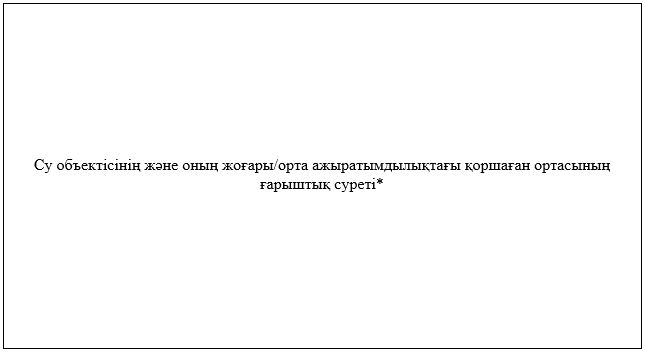 
      Ескертпе: * - нақтылауды талап ететін алаңдық объект (шағын көлдер, су қоймалары) болған жағдайда, егер желілік объектілер (өзендер, арналар), әсіресе үлкен ұзындығы бар ірі объектілер орташа ажыратымдылықтағы ғарыштық суреттер қажет болса, жоғары ажыратымдылықтағы ғарыштық суреттер талап етіледі.
      Паспорттың жасалған күні: 20___жылғы  " _ " ______
      Келісуші тараптар тізімі.
      1. Су объектісі бойынша жалпы мәліметтер
      2. Су объектісінің түрі және толық атауы:
      3. Су объектісі бойынша мәлімет
      4. Су объектісінің орналасқан жері:
      А. Қазақстан Республикасының су шаруашылығы бөлімінде
      Б. Қазақстан Республикасының әкімшілік бөлінісінде
      В, су объектісінің географиялық координаттары
      Ағын сулар үшін: көзі мен аузының координаттары
      Су айдындары үшін: су айдынының орталық бөлігінің координаттары (көлдің, тоғанның ең үлкен ұзындығы мен енінің қиылысу нүктесінде, Су ағызу құрылысы ауданындағы су қоймасының тірек құрылысының координаттары)
      Г. Су шаруашылығы бассейніндегі су объектісінің орналасу карта-схемасы
      Д. су объектісінің картасы
      Е. Су объектісінің ғарыштық суреті
      5. Су объектісінің шаруашылық сипаттамасы
      5.1. Су объектісінің функционалдық мақсаты:
      5.2. Қазақстан Республикасының Су кодексінің 11-бабы 3-тармағына сәйкес (бұдан әрі – Кодекс) су объектісінің су пайдалану түрлері (ортақ пайдаланудағы, бірлесіп пайдаланудағы, оқшау пайдаланудағы, ерекше қорғалатын табиғи аумақтардағы, ерекше мемлекеттік маңызы бар су объектілері): ____________________
      Ұйым (дар) су пайдаланушылар (бар болса)
      Ескертпе: * Кодекстің 66-бабының 1-тармағына сәйкес халықтың ауыз су және шаруашылық мұқтаждарын, ауыл шаруашылығының, өнеркәсіптің, энергетиканың, балық шаруашылығының және көліктің суға қажеттілігін қанағаттандыру үшін, сондай-ақ құрылыстар мен техникалық құрылғыларды қолдана отырып, өнеркәсіптік, шаруашылық-тұрмыстық, сорғыту және басқа да сарқынды суларды ағызу үшін пайдалану мақсаты
      6. Су объектісінің негізгі гидрологиялық сипаттамалары
      6.1. Негізгі гидрографиялық және морфометриялық сипаттамалары
      6.2. Гидрографиялық желідегі жағдай
      6.3. Қоректену сипаты (су айдындары үшін)
      6.4. Ағындылықтың болуы (су айдындары үшін)
      6.5. Коллекторлық-дренаждық өзен желісімен өзара әрекеттесу сипаты
      6.6. Бақылау орындары
      7. Гидротехникалық құрылысжайлардың қысқаша сипаттамасы (бар болса).
      * Тұрақты гидротехникалық құрылысжайлар: бөгеттер; тіреуіштер мен тіреуіш қабырғалар, топырақ үйіп бекітілген бөгеттер; жағалауды бекітетін құрылысжайлар; су ағызғыштар, су ағызғыштар және су шығарғыштар; каналдар; туннельдер; құбырлар; арынды бассейндер, тұндырғыштар; кеме қатынасы құрылысжайлары; балық өткізу құрылысжайлары; жылу электр станциясының гидротехникалық құрылысжайлары; елді мекендер мен кәсіпорындардың инженерлік қорғау кешендерінің құрамына кіретін гидротехникалық құрылысжайлар; ауыл шаруашылығы алқаптарын, санитариялық-қорғау мақсатындағы аумақтарды, коммуналдық-қойма кәсіпорындарын, мәдениет және табиғат ескерткіштерін инженерлік; теңіз мұнай-газ кәсіпшіліктерінің гидротехникалық құрылысжайлары; навигациялық жабдық құралдарының гидротехникалық құрылысжайлары; өнеркәсіптік және ауыл шаруашылығы ұйымдарының күл-қож үйінділері мен сұйық қалдықтар қоймаларын қоршайтын бөгеттер. 
      Екінші дәрежелі гидротехникалық құрылысжайлар: мұздан қорғау құрылысжайлары; бөлу қабырғалары; жеке тұрған қызметтік-қосалқы айлақтар; арынды фронттың құрамына кірмейтін тұғырлар мен тіреу қабырғалары; порттардың жағалау нығайтқыш құрылысжайлары; балық қорғау құрылыстары; ағаш ағызу құрылысжайлары. 
      8. Жағалау құрылысжайлары мен су қорғау аймағының жай-күйі
      8.1. Су қорғау аймағы мен белдеуі
      А. су қорғау аймақтары мен белдеулерін белгілеу жобасының болуы (жобаның атауы, орындалған жылы, жобалау ұйымы) ___________________
      Б. су қорғау аймақтары мен белдеулері шекараларының мөлшерін бекіту туралы Жергілікті атқарушы органның шешімі (құжаттың нөмірі, күні)
      _____________
      8.2. Жағалау құрылысжайларының сипаттамасы
      8.3. Жағалау аумағының сипаты
      9. Түптік шөгінділер
      10. Биологиялық сипаттамасы
      1) Су және жағалау өсімдіктерінің табиғаты ____________
      Азық базасы (олиготрофты, эвтрофты) _____________________
      2) Жер үсті өсімдіктерінің өсу дәрежесі (күшті, орташа, әлсіз) ___________
      3) Су астындағы өсімдіктердің өсу дәрежесі (күшті, орташа, әлсіз) ___________
      4) Фитопланктонның даму дәрежесі (судың гүлденуі) (күшті, орташа, әлсіз) _________
      5) Су айдыны фаунасының түрлік құрамы:
      ихтиофауна _____________________________________
      6) Балықтардың негізгі кәсіпшілік түрлері _____________________ 
      7) Балық аулаудың басқа объектілері ___________________________
      8) Орнитофаунаның құрамы __________________________________
      Су айдынының балық өнімділігі
      Су айдынының (учаскесінің) балық ресурстарын пайдаланатын ұйықтар, жүзулер, орнақтар, басқа да тұрақты орындар саны)
      Су айдынының (учаскесінің) ластануы)
      Негізгі кәсіпшілік көрсеткіштері (болған жағдайда):
      Ескертпе: Негізгі кәсіпшілік көрсеткіштері үш жылдан кем емес кезеңге келтіріледі
      11. Қосымша мәліметтер (болғанда)
      12. Су объектісінің жай-күйі туралы және гидротехникалық құрылысжайлардың техникалық жай-күйі туралы қорытынды
      13. Паспорт деректерін өзгерту
      14. Авариялық жағдай
      15. Су объектісін қорғау жөнінде іс-шара Мемлекеттік су кадастрын жүргізу жүйесінің бірлігін қамтамасыз ету мәселелері жөніндегі Үйлестіру–сараптама кеңесі туралы ереже
      1. Су қауіпсіздігі мәселелері жөніндегі сараптамалық тобы (бұдан әрі – Үйлестіру–сараптама кеңесі) су қорын пайдалану және қорғау, сумен жабдықтау, су бұру саласындағы уәкілетті органның жанындағы тұрақты жұмыс істейтін консультативтік-кеңесші орган болып табылады. 
      2. Үйлестіру–сараптама кеңестің негізгі міндеті мемлекеттік су кадастрын жүргізу жүйесінің (тиісті бөлімдер бойынша) бірлігін қамтамасыз ету және жалпы мемлекеттік су кадастрын жүргізу жөніндегі жұмыстарды үйлестіру болып табылады.
      3. Негізгі міндеттерге сәйкес Үйлестіру-сараптама кеңесі мынадай функцияларды жүзеге асырады:
      1) мемлекеттік су кадастрын жүргізуді қамтамасыз етудің неғұрлым маңызды мәселелерді қарайды және шешім шығарады;
      2) "Жер үсті және жер асты суларының ресурстары, оларды пайдалану және сапасы" мемлекеттік су кадастры басылымының жобасын қарайды және келіседі;
      3) мемлекеттік су кадастрын жүргізу мәселелері бойынша нормативтік-құқықтық актілерді жетілдіру жөнінде ұсыныстар енгізеді.
      4. Үйлестіру–сараптама кеңесті су қорын пайдалану және қорғау, сумен жабдықтау, су бұру саласындағы уәкілетті органы басшысының орынбасары басқарады (бұдан әрі – жетекші).
      Жетекші Үйлестіру–сараптама кеңесі қызметіне жалпы басшылықты жүзеге асырады, оның жұмысын жоспарлайды және қабылданатын шешімдердің тиімділігі мен сапасын арттыруға бағытталған іс-шараларды айқындайды.
      5. Үйлестіру–сараптама кеңесінің құрамына тепе-тең негізде кеңесті су қорын пайдалану және қорғау, сумен жабдықтау, су бұру саласындағы уәкілетті органның, жер қойнауын зерттеу мен пайдалану жөніндегі уәкілетті органның және қоршаған ортаны қорғау саласындағы уәкілетті органның өкілдері кіреді.
      Үйлестіру-сараптама кеңесінің құрамын бекітуді және өзгертуді су қорын пайдалану және қорғау, сумен жабдықтау, су бұру саласындағы уәкілетті органның басшысы жүргізеді.
      6. Шешімдер қабылдауға арналған Кворум үйлестіру-сараптама кеңесі мүшелерінің кемінде үштен екісін құрайды. Шешімдер отырысқа қатысушылардың көпшілік даусымен қабылданады.
      Үйлестіру-сараптама кеңесінің шешімі үйлестіру–сараптама кеңесі отырысының хаттамасы түрінде ресімделеді, оған Үйлестіру–сараптама кеңесінің басшысы қол қояды.
      7. Үйлестіру–сараптама кеңесі өз қызметінде Қазақстан Республикасының Конституциясын және заңдарын, Қазақстан Республикасы Президентінің және Үкіметінің актілері мен өзге де нормативтік құқықтық актілерін басшылыққа алады.
      8. Үйлестіру–сараптама кеңесі отырысы қажеттілігіне қарай өткізіледі. 
					© 2012. Қазақстан Республикасы Әділет министрлігінің «Қазақстан Республикасының Заңнама және құқықтық ақпарат институты» ШЖҚ РМК
				
      Қазақстан РеспубликасыЭкология және табиғи ресурстарминистрінің м.а.

Н. Шарбиев
Қазақстан Республикасы
Экология және табиғи ресурстар
министрінің м.а.
2023 жылғы 17 шілдедегі
№ 220 Бұйрығына
қосымшаҚазақстан Республикасы
Ауыл шаруашылығы министрінің
міндетін атқарушының
2015 жылғы 31 шілдедегі
№ 19-1/718 бұйрығымен
бекітілгенСуларды және олардың пайдаланылуын
мемлекеттік есепке алуды,
мемлекеттік су кадастрын және
су объектілерінің мемлекеттік
мониторингін жүргізу
қағидаларына
1-қосымша
Келесі гидрологиялық бекеттер бойынша өткен жылғы орташа айлық және
орташа жылдық су жұмсау:
Келесі гидрологиялық бекеттер бойынша өткен жылғы орташа айлық және
орташа жылдық су жұмсау:
1
2
Ақмола облысы
Ақмола облысы
1
Есіл өзені–Вологодоновка ауылы
2
Есіл өзені–Түрген ауылы
3
Жабай өзені–Атбасар қаласы
4
Жабай өзені–Балкашино ауылы
5
Қалқұтан өзені–Қалқұтан ауылы
6
Мойылды–Николаевка ауылы
7
Нұра өзені– Р.Қошқарбаев ауылы
8
Нұра өзені – Теңгіз көлі (Қорғалжын қорығы)
9
Сілеті өзені–Изобильное ауылы
10
Сілеті өзені–Приречное ауылы
11
Шағалалы өзені–Павловка ауылы 
Ақтөбе облысы
Ақтөбе облысы
12
Қарағалы өзені–Қарғалы ауылы
13
Қарахобда–Алпасай кенті
14
Қосістек өзені–Қосістек ауылы
15
Ор өзені–Бөгетсай ауылы
16
Темір өзені–Ленинский кенті
17
Темір өзені–Сағашилі ауылы
18
Уіл өзені-Уіл ауылы
19
Үлкен Қобда өзені–Қобда ауылы 
20
Ырғыз өзені–Шеңбертал ауылы
21
Ілек өзені–Ақтөбе қаласы
Алматы облысы
Алматы облысы
22
Ақсу өзені–Матай темір жол станциясы
23
Басқан өзені–Екі аша ауылы
24
Бұтақ өзені–Бұтақ ауылы
25
Быжы өзені–Қарамсақ ауылы
26
Есік өзені–Есік қаласы
27
Көксу өзені–Көксу ауылы
28
Көктал өзені–Аралтөбе ауылы
29
Күрті өзені–Ленин көпірі
30
Кіші Алматы–Алматы қаласы
31
Кіші Алматы өзені–М.Мыңжылқы
32
Кіші Алматы өзені–Сарысай өзені сағасынан төмен 
33
Қараой өзені–Текелі қаласы
34
Қаратал өзені–Ақжар ауылы
35
Қарқара өзені–Таудан шыға бере
36
Қаскелең өзені–Қаскелең қаласы
37
Қорғас өзені –Басқұншы ауылынан 11 километр жоғары
38
Лепсі өзені–Лепсі ауылы
39
Лепсі өзені–Төлебаев ауылы
40
Проходная өзені–саға
41
Сарықан өзені–Сарқанд қаласы
42
Текелі өзені–Текелі қаласы
43
Текес өзені–Текес ауылы
44
Тентек өзені–Төңкеріс шатқалы
45
Терісбұтақ –саға
46
Түрген өзені–Таутүрген ауылы
47
Үлкен Алматы–Үлкен Алматы өзенінен 2 километр жоғары
48
Шарын өзені–Сарытоғай шатқалы
49
Шыжың өзені–Текелі қаласы
50
Шілік өзені–Малыбай ауылы
51
Іле өзені–Добын айлағы
52
Іле өзені–Қапшағай СЭС 164 километр жоғары
53
Іле өзені–Қапшағай шатқалы 
Атырау облысы
Атырау облысы
54
Жайық өзені–Махамбет кенті
Батыс Қазақстан облысы
Батыс Қазақстан облысы
55
Жайық өзені–Күшім ауылы
56
Күперанқаты өзені–Алғабас ауылы
57
Күшім каналы–Күшім ауылы
58
Шаған өзені–Чувашинское аулы
59
Ілек өзені–Шілік ауылы
Жамбыл облысы
Жамбыл облысы
60
Асса өзені–Маймақ темір жол станциясы 
61
Құрағаты өзені–Аспара темір жол станциясы 
62
Мерке өзені –Ұлбұтой қыст.
63
Талас өзені–Жасөркен ауылы
64
Теріс өзені–Нұрлыкент ауылы
65
Шу өзені–Қайнар ауылы
66
Шу өзені–Тасөткел ауылы
67
Шу өзені, Кіші Арна тармағы–Ұланбел ауылы
68
Шу өзені, Үлкен Арна тармағы–Ұланбел ауылы
Қарағанды облысы
Қарағанды облысы
69
Мойынты өзені–Киік темір жол станциясы .
70
Нұра өзені–Ақмешіт ауылы
71
Нұра өзені–Балықты темір жол станциясы 
72
Нұра өзені–Бесоба ауылы
73
Нұра өзені–Шешенқара ауылы
74
Сарысу өзені–189 айыр.
75
Талды өзені–Новостройка ауылы
76
Тоқырауын өзені–Ақтоғай ауылы
77
Шерубайнұра өзені–Қарамұрын айыр
Қостанай облысы
Қостанай облысы
78
Аят өзені–Варвинка ауылы
79
Дәмді өзені–Дәмді ауылы
80
Желқуар өзені–Чайковский атындағы совхоз.
81
Қамысты – Аят өзені–Свердловка кенті
82
Қара-Торғай өзені–Үрпек кенті
83
Обаған өзені–Ақсуат ауылы
84
Сарыторғай өзені–Екідің кенті
85
 Тобыл өзені–Аққарға ауылы 
86
Тобыл өзені–Гришенко ауылы
87
 Тобыл өзені–Қостанай қаласы 
88
Тобыл өзені–Милютинка ауылы
89
Тоғызақ өзені–Тоғызақ ауылы
90
Торғай өзені–Түсім құмы
91
Үй өзені–Үй ауылы
Қызылорда облысы
Қызылорда облысы
92
 Сырдария өзені–Қала типті Жосалы кентінің Қараөзек тармағы 
93
Сырдария өзені–Керікелмес разьезді
94
Сырдария өзені–Қазалы қаласы
95
Сырдария өзені–Қаратерең ауылы
96
Сырдария өзені–Тасбөгет кенті
97
Сырдария өзені–Төмен арық темір жол станциясы 
Түркістан облысы
Түркістан облысы
98
Ақсу өзені–Сарқырама ауылы
99
Арыстанды өзені–Алғабас ауылы
100
Ашылған өзені–Майдантал ауылы
101
Бадам өзені–Қараспан ауылы
102
Болдырбек өзені–Мем. қорық кордонында
103
Боралдай өзені–Боралдай ауылы
104
Бөген өзені–Екпінді ауылы
105
Жабағылысу өзені–Жабағлы ауылы
106
Келес өзені–саға
107
Қарашірік өзені–Хан тағы ауылы
108
Қаттабүтін өзені–Жарықбас ауылы
109
Көкбұлақ өзені–Пістелі ауылы
110
Сайрам өзені–Тасарық ауылы
111
Сырдария өзені–Келес өзені сағасынан жоғары
112
Сырдария өзені–Шардара су қойм. төменгі бьефі
Павлодар облысы
Павлодар облысы
113
Ертіс өзені–Прииртышское ауылы
Солтүстік Қазақстан облысы
Солтүстік Қазақстан облысы
114
Аққанбұрлық өзені–Ковыльное ауылы
115
Аққанбұрлық өзені–Возвышенка ауылы (2012 ж. ашылды)
116
 Есіл өзені–Долматова ауылы 
117
Есіл өзені–Тоқсанби ауылы
118
Есіл өзені–Петропавловск қаласы
119
Иманбұрлық өзені–Соколовка ауылы
120
Шағалалы өзені–Северное ауылы
Шығыс Қазақстан облысы
Шығыс Қазақстан облысы
121
Аягөз өзені–Аягөз қаласы
122
Аягөз өзені–Тарбағатай ауылы 
123
Бестеректі өзені–Мойылды ауылы
124
Бұқтырма өзені–Орманды айлағы ауылы
125
Бұқтырма өзені–Барлық ауылы
126
Еміл өзені–Қызылту кенті
127
Ертіс өзені–Семиярка ауылы
128
Күршім өзені–Вознесенка ауылы
129
Қалжыр өзені–Қалжыр ауылы
130
Қара Ертіс–Боран кенті
131
Левая Березовка өзені–Средигорное ауылы
132
Нарын өзені–Үлкен Нарын ауылы
133
Оба өзені–Шемонайха ауылы
134
Үлбі өзені–Үлбі Перевалочная ауылы
135
Үлкен Бөкен–Жұмба ауылыСуларды және олардың пайдаланылуын
мемлекеттік есепке алуды,
мемлекеттік су кадастрын және
су объектілерінің мемлекеттік
мониторингін жүргізу
қағидаларына
2-қосымша
№ р/с
Су қоймасының атауы
Облыс
Ақпарат түру
Кезеңділігі
Ақпарат алатын ұйым
1
2
3
4
5
6
1
Қазақстан Республикасындағы тасқын су жағдайы туралы ақпарат
Барлық облыстар бойынша
Су тасқыны жөнінде мәліметтер
Су тасқыны кезеңінде күн сайын
Уәкілетті органның ведомствосы және оның Бассейндік инспекциялары.Суларды және олардың пайдаланылуын
мемлекеттік есепке алуды,
мемлекеттік су кадастрын және
су объектілерінің мемлекеттік
мониторингін жүргізу
қағидаларына
3-қосымша
Р/с
№
Ақпарат түрі
Кезеңділігі
Ақпаратты беретін ұйым
Ақпаратты алатын ұйым
1
2
3
4
5
1
Қазақстанның бассейндеріндегі 
 1 ақпандағы деректер бойынша су қорының жиналуы және су тасуы және суару кезеңінде күтілетін өзен сулылығы туралы консультациялық анықтама 
Жылына бір рет (алдын ала болжам)
Ұлттық гидрометеороло-гиялық қызметі
уәкілетті органның ведомствосы және оның бассейндік инспекциялар, азаматтық қорғау саласындағы уәкілетті орган ведомствосының дағдарыс жағдайларында басқару орталығы және оның аумақтық бөлімшелері
2
 Қазақстанның бассейндеріндегі 
 1 наурыздағы деректер бойынша су қорының жиналуы және су тасуы және суару кезеңінде күтілетін өзен сулылығы туралы консультациялық анықтама 
Жылына бір рет
(негізгі болжам, қажеттілік бойынша болжам нақтыланады)
Ұлттық гидрометеороло-гиялық қызметі
уәкілетті органның ведомствосы және оның бассейндік инспекциялар, азаматтық қорғау саласындағы уәкілетті орган ведомствосының дағдарыс жағдайларында басқару орталығы және оның аумақтық бөлімшелері
3
Ашу мерзімінің болжамы (Ертіс, Сырдария)
Жылына бір рет (қажеттілік бойынша болжам нақтыланады)
Ұлттық гидрометеороло-гиялық қызметі және оның филиалдары
уәкілетті органның ведомствосы және оның бассейндік инспекциялар, азаматтық қорғау саласындағы уәкілетті орган ведомствосының дағдарыс жағдайларында басқару орталығы және оның аумақтық бөлімшелері
4
 Жүзбе мұздың пайда болуының және мұзқұрсаудың анықталуының болжамы (Ертіс, Сырдария, Іле) 
Жылына бір рет (қажеттілік бойынша болжам нақтыланады)
Ұлттық гидрометеороло-гиялық қызметі және оның филиалдары
уәкілетті органның ведомствосы және оның бассейндік инспекциялар, азаматтық қорғау саласындағы уәкілетті орган ведомствосының дағдарыс жағдайларында басқару орталығы және оның аумақтық бөлімшелері
5
Түркістан, Жамбыл, Алматы және Шығыс Қазақстан облыстарының таулы өзендерінің бассейндеріндегі 1 сәуірдегі деректер бойынша ылғал қорының жиналуы туралы консультациялық анықтама және суару кезеңіндегі сулылыққа болжам
 Жылына бір рет 
(1 сәуірге берілген деректер бойынша негізгі болжам, қажеттілік бойынша болжам нақтыланады)
Ұлттық гидрометеороло-гиялық қызметі және оның филиалдары
уәкілетті органның ведомствосы және оның бассейндік инспекциялар, азаматтық қорғау саласындағы уәкілетті орган ведомствосының дағдарыс жағдайларында басқару орталығы және оның аумақтық бөлімшелері
6
Қазақстан Республикасы бойынша күн сайынғы гидрологиялық бюллетені
Күн сайын (демалыс және мерекелік күндерін қоспағанда)
Ұлттық гидрометеороло-гиялық қызметі және оның филиалдары
уәкілетті органның ведомствосы және оның бассейндік инспекциялар, азаматтық қорғау саласындағы уәкілетті орган ведомствосының дағдарыс жағдайларында басқару орталығы және оның аумақтық бөлімшелері
7
Сырдария өзенінде мұзқұрсау кезеңіндегі су-мұз жағдайы туралы анықтама
1 желтоқсаннан бастап тұрған мұздың бұзылу күніне дейін күн сайын (демалыс және мерекелік күндерін қоспағанда)
Ұлттық гидрометеороло-гиялық қызметі және оның филиалдары
уәкілетті органның ведомствосы және оның бассейндік инспекциялар, азаматтық қорғау саласындағы уәкілетті орган ведомствосының дағдарыс жағдайларында басқару орталығы және оның аумақтық бөлімшелері
Ақмола облысы
Ақмола облысы
Ақмола облысы
Ақмола облысы
Ақмола облысы
8
Өзендердің күтілетін сулылығы туралы консультациялық анықтама
Жылына бір рет (1 наурызға берілген деректер бойынша негізгі болжам, қажеттілік бойынша болжам нақтыланады)
Ұлттық гидрометеороло-гиялық қызметтің Ақмола филиалы 
уәкілетті органның ведомствосы және Су ресурстарын пайдалануды реттеу және қорғау жөніндегі Есіл бассейндік инспекциясы, дағдарыс жағдайларында басқару орталығы және азаматтық қорғау саласындағы уәкілетті орган ведомствосының аумақтық бөлімшесі
9
Өзендер бойынша барынша жоғарғы су деңгейінің болжамы
Жылына бір рет (1 наурызға берілген деректер бойынша негізгі болжам, қажеттілік бойынша болжам нақтыланады)
Ұлттық гидрометеороло-гиялық қызметтің Ақмола филиалы 
уәкілетті органның ведомствосы және Су ресурстарын пайдалануды реттеу және қорғау жөніндегі Есіл бассейндік инспекциясы, дағдарыс жағдайларында басқару орталығы және азаматтық қорғау саласындағы уәкілетті орган ведомствосының аумақтық бөлімшесі
10
Өзендердің гидрологиялық деректері (су шығысы, деңгейі, температурасы, мұз құбылысы)
Су тасуы кезеңінде күн сайын
Ұлттық гидрометеороло-гиялық қызметтің Ақмола филиалы 
уәкілетті органның ведомствосы және Су ресурстарын пайдалануды реттеу және қорғау жөніндегі Есіл бассейндік инспекциясы, дағдарыс жағдайларында басқару орталығы және азаматтық қорғау саласындағы уәкілетті орган ведомствосының аумақтық бөлімшесі
Ақтөбе облысы
Ақтөбе облысы
Ақтөбе облысы
Ақтөбе облысы
Ақтөбе облысы
11
Өзендердің күтілетін сулылығы туралы консультациялық анықтама
Жылына бір рет (1 наурызға берілген деректер бойынша негізгі болжам, қажеттілік бойынша болжам нақтыланады)
Ұлттық гидрометеорологиялық қызметтің Ақтөбе филиалы
уәкілетті органның ведомствосы және Су ресурстарын пайдалануды реттеу және қорғау жөніндегі Жайық-Каспий бассейндік инспекциясының Ақтөбе учаскесі, дағдарыс жағдайларында басқару орталығы және азаматтық қорғау саласындағы уәкілетті орган ведомствосының аумақтық бөлімшесі
12
Өзендер бойынша барынша жоғарғы су деңгейінің болжамы
Жылына бір рет (1 наурызға берілген деректер бойынша негізгі болжам, қажеттілік бойынша болжам нақтыланады)
Ұлттық гидрометеорологиялық қызметтің Ақтөбе филиалы
уәкілетті органның ведомствосы және Су ресурстарын пайдалануды реттеу және қорғау жөніндегі Жайық-Каспий бассейндік инспекциясының Ақтөбе учаскесі, дағдарыс жағдайларында басқару орталығы және азаматтық қорғау саласындағы уәкілетті орган ведомствосының аумақтық бөлімшесі
13
Өзендердің гидрологиялық деректері (су шығысы, деңгейі, температурасы, мұз құбылысы)
Су тасуы кезеңінде күн сайын
Ұлттық гидрометеорологиялық қызметтің Ақтөбе филиалы
уәкілетті органның ведомствосы және Су ресурстарын пайдалануды реттеу және қорғау жөніндегі Жайық-Каспий бассейндік инспекциясының Ақтөбе учаскесі, дағдарыс жағдайларында басқару орталығы және азаматтық қорғау саласындағы уәкілетті орган ведомствосының аумақтық бөлімшесі
Алматы және Жетісу облыстары
Алматы және Жетісу облыстары
Алматы және Жетісу облыстары
Алматы және Жетісу облыстары
Алматы және Жетісу облыстары
14
 Өзендер мен су қоймаларындағы су балансы: 
Ұлттық гидрометеороло-гиялық қызметтің Алматы филиалы
уәкілетті органның ведомствосы және Су ресурстарын пайдалануды реттеу және қорғау жөніндегі Балқаш-Алакөл бассейндік инспекциясы
14
Балқаш көлі бойынша
Жылына бір рет
Ұлттық гидрометеороло-гиялық қызметтің Алматы филиалы
уәкілетті органның ведомствосы және Су ресурстарын пайдалануды реттеу және қорғау жөніндегі Балқаш-Алакөл бассейндік инспекциясы
14
Қапшағай су қоймасы бойынша
Айына бір рет
Ұлттық гидрометеороло-гиялық қызметтің Алматы филиалы
уәкілетті органның ведомствосы және Су ресурстарын пайдалануды реттеу және қорғау жөніндегі Балқаш-Алакөл бассейндік инспекциясы
15
 Ай сайынғы және 2 және 4-тоқсандардағы Қапшағай су қоймасына ағып келген судың болжамы 
 Ай сайын, 1 наурыздағы және 1 сәуірдегі деректер бойынша жылына бір рет 
Ұлттық гидрометеороло-гиялық қызметтің Алматы филиалы
уәкілетті органның ведомствосы және Су ресурстарын пайдалануды реттеу және қорғау жөніндегі Балқаш-Алакөл бассейндік инспекциясы
16
Өзендердің гидрологиялық деректері (су шығысы, деңгейі, температурасы, мұз құбылысы)
Күн сайын
Ұлттық гидрометеороло-гиялық қызметтің Алматы филиалы
уәкілетті органның ведомствосы және Су ресурстарын пайдалануды реттеу және қорғау жөніндегі Балқаш-Алакөл бассейндік инспекциясы, дағдарыс жағдайларында басқару орталығы және азаматтық қорғау саласындағы уәкілетті орган ведомствосының аумақтық бөлімшесі
17
1 наурыздағы деректер бойынша суару кезеңіндегі өзендердің күтілетін сулылығы туралы консультациялық анықтама
Жылына бір рет (1 наурызға берілген деректер бойынша негізгі болжам)
Ұлттық гидрометеороло-гиялық қызметтің Алматы филиалы
уәкілетті органның ведомствосы және Су ресурстарын пайдалануды реттеу және қорғау жөніндегі Балқаш-Алакөл бассейндік инспекциясы, дағдарыс жағдайларында басқару орталығы және азаматтық қорғау саласындағы уәкілетті орган ведомствосының аумақтық бөлімшесі
18
1 сәуірдегі деректер бойынша суару кезеңіндегі өзендердің күтілетін сулылығы туралы консультациялық анықтама
Жылына бір рет (1 сәуірге берілген деректер бойынша негізгі болжам, қажеттілік бойынша болжам нақтыланады)
Ұлттық гидрометеороло-гиялық қызметтің Алматы филиалы
уәкілетті органның ведомствосы және Су ресурстарын пайдалануды реттеу және қорғау жөніндегі Балқаш-Алакөл бассейндік инспекциясы, дағдарыс жағдайларында басқару орталығы және азаматтық қорғау саласындағы уәкілетті орган ведомствосының аумақтық бөлімшесі
Атырау облысы
Атырау облысы
Атырау облысы
Атырау облысы
Атырау облысы
19
Өзендердің күтілетін сулылығы туралы консультациялық анықтама
Жылына бір рет (1 наурызға берілген деректер бойынша негізгі болжам, қажеттілік бойынша болжам нақтыланады)
Ұлттық гидрометеороло-гиялық қызметтің Атырау филиалы
уәкілетті органның ведомствосы және Су ресурстарын пайдалануды реттеу және қорғау жөніндегі Жайық-Каспий бассейндік инспекциясы, дағдарыс жағдайларында басқару орталығы және азаматтық қорғау саласындағы уәкілетті орган ведомствосының аумақтық бөлімшесі
20
Өзендер бойынша барынша жоғарғы су деңгейінің болжамы
Жылына бір рет (1 наурызға берілген деректер бойынша негізгі болжам, қажеттілік бойынша болжам нақтыланады)
Ұлттық гидрометеороло-гиялық қызметтің Атырау филиалы
уәкілетті органның ведомствосы және Су ресурстарын пайдалануды реттеу және қорғау жөніндегі Жайық-Каспий бассейндік инспекциясы, дағдарыс жағдайларында басқару орталығы және азаматтық қорғау саласындағы уәкілетті орган ведомствосының аумақтық бөлімшесі
21
Өзендердің гидрологиялық деректері (су шығысы, деңгейі, температурасы, мұз құбылысы)
Су тасуы кезеңінде күн сайын
Ұлттық гидрометеороло-гиялық қызметтің Атырау филиалы
уәкілетті органның ведомствосы және Су ресурстарын пайдалануды реттеу және қорғау жөніндегі Жайық-Каспий бассейндік инспекциясы, дағдарыс жағдайларында басқару орталығы және азаматтық қорғау саласындағы уәкілетті орган ведомствосының аумақтық бөлімшесі
Батыс Қазақстан облысы
Батыс Қазақстан облысы
Батыс Қазақстан облысы
Батыс Қазақстан облысы
Батыс Қазақстан облысы
22
Өзендердің күтілетін сулылығы туралы консультациялық анықтама
Жылына бір рет (1 наурызға берілген деректер бойынша негізгі болжам, қажеттілік бойынша болжам нақтыланады)
Ұлттық гидрометеорологиялық қызметтің Батыс Қазақстан филиалы
уәкілетті органның ведомствосы және Су ресурстарын пайдалануды реттеу және қорғау жөніндегі Жайық-Каспий бассейндік инспекциясының Батыс Қазақстан учаскесі, дағдарыс жағдайларында басқару орталығы және азаматтық қорғау саласындағы уәкілетті орган ведомствосының аумақтық бөлімшесі
23
Өзендер бойынша барынша жоғарғы су деңгейінің болжамы
Жылына бір рет (1 наурызға берілген деректер бойынша негізгі болжам, қажеттілік бойынша болжам нақтыланады)
Ұлттық гидрометеорологиялық қызметтің Батыс Қазақстан филиалы
уәкілетті органның ведомствосы және Су ресурстарын пайдалануды реттеу және қорғау жөніндегі Жайық-Каспий бассейндік инспекциясының Батыс Қазақстан учаскесі, дағдарыс жағдайларында басқару орталығы және азаматтық қорғау саласындағы уәкілетті орган ведомствосының аумақтық бөлімшесі
24
Өзендердің гидрологиялық деректері (су шығысы, деңгейі, температурасы, мұз құбылысы)
Су тасуы кезеңінде күн сайын
Ұлттық гидрометеорологиялық қызметтің Батыс Қазақстан филиалы
уәкілетті органның ведомствосы және Су ресурстарын пайдалануды реттеу және қорғау жөніндегі Жайық-Каспий бассейндік инспекциясының Батыс Қазақстан учаскесі, дағдарыс жағдайларында басқару орталығы және азаматтық қорғау саласындағы уәкілетті орган ведомствосының аумақтық бөлімшесі
Жамбыл облысы
Жамбыл облысы
Жамбыл облысы
Жамбыл облысы
Жамбыл облысы
25
1 наурыздағы деректер бойынша суару кезеңіндегі өзендердің күтілетін сулылығы туралы консультациялық анықтама
Жылына бір рет (1 наурызға берілген деректер бойынша негізгі болжам)
Ұлттық гидрометеорологиялық қызметтің Жамбыл филиалы
уәкілетті органның ведомствосы және Су ресурстарын пайдалануды реттеу және қорғау жөніндегі Шу-Талас бассейндік инспекциясы, дағдарыс жағдайларында басқару орталығы және азаматтық қорғау саласындағы уәкілетті орган ведомствосының аумақтық бөлімшес
26
1 сәуірдегі деректер бойынша суару кезеңіндегі өзендердің күтілетін сулылығы туралы консультациялық анықтама
Жылына бір рет (1 сәуірге берілген деректер бойынша негізгі болжам, қажеттілік бойынша болжам нақтыланады)
Ұлттық гидрометеорологиялық қызметтің Жамбыл филиалы
уәкілетті органның ведомствосы және Су ресурстарын пайдалануды реттеу және қорғау жөніндегі Шу-Талас бассейндік инспекциясы, дағдарыс жағдайларында басқару орталығы және азаматтық қорғау саласындағы уәкілетті орган ведомствосының аумақтық бөлімшес
27
Өзендердің гидрологиялық деректері (су шығысы, деңгейі, температурасы, мұз құбылысы)
Күн сайын
Ұлттық гидрометеорологиялық қызметтің Жамбыл филиалы
уәкілетті органның ведомствосы және Су ресурстарын пайдалануды реттеу және қорғау жөніндегі Шу-Талас бассейндік инспекциясы, дағдарыс жағдайларында басқару орталығы және азаматтық қорғау саласындағы уәкілетті орган ведомствосының аумақтық бөлімшес
Қарағанды және Ұлытау облыстары
Қарағанды және Ұлытау облыстары
Қарағанды және Ұлытау облыстары
Қарағанды және Ұлытау облыстары
Қарағанды және Ұлытау облыстары
28
Өзендердің күтілетін сулылығы туралы консультациялық анықтама
Жылына бір рет (1 наурызға берілген деректер бойынша негізгі болжам, қажеттілік бойынша болжам нақтыланады)
Ұлттық гидрометеороло-гиялық қызметтің Қарағанды филиалы
уәкілетті органның ведомствосы және Су ресурстарын пайдалануды реттеу және қорғау жөніндегі Нұра-Сарысу бассейндік инспекциясы, дағдарыс жағдайларында басқару орталығы және азаматтық қорғау саласындағы уәкілетті орган ведомствосының аумақтық бөлімшесі
29
Өзендер бойынша барынша жоғарғы су деңгейінің болжамы
Жылына бір рет (1 наурызға берілген деректер бойынша негізгі болжам, қажеттілік бойынша болжам нақтыланады)
Ұлттық гидрометеороло-гиялық қызметтің Қарағанды филиалы
уәкілетті органның ведомствосы және Су ресурстарын пайдалануды реттеу және қорғау жөніндегі Нұра-Сарысу бассейндік инспекциясы, дағдарыс жағдайларында басқару орталығы және азаматтық қорғау саласындағы уәкілетті орган ведомствосының аумақтық бөлімшесі
30
Өзендердің гидрологиялық деректері (су шығысы, деңгейі, температурасы, мұз құбылысы)
Су тасуы кезеңінде күн сайын
Ұлттық гидрометеороло-гиялық қызметтің Қарағанды филиалы
уәкілетті органның ведомствосы және Су ресурстарын пайдалануды реттеу және қорғау жөніндегі Нұра-Сарысу бассейндік инспекциясы, дағдарыс жағдайларында басқару орталығы және азаматтық қорғау саласындағы уәкілетті орган ведомствосының аумақтық бөлімшесі
Қостанай облысы
Қостанай облысы
Қостанай облысы
Қостанай облысы
Қостанай облысы
31
Өзендердің күтілетін сулылығы туралы консультациялық анықтама
Жылына бір рет (1 наурызға берілген деректер бойынша негізгі болжам, қажеттілік бойынша болжам нақтыланады)
Ұлттық гидрометеороло-гиялық қызметтің Қостанай филиалы
уәкілетті органның ведомствосы және Су ресурстарын пайдалануды реттеу және қорғау жөніндегі Тобыл-Торғай бассейндік инспекциясы, дағдарыс жағдайларында басқару орталығы және азаматтық қорғау саласындағы уәкілетті орган ведомствосының аумақтық бөлімшесі
32
Өзендер бойынша барынша жоғарғы су деңгейінің болжамы
Жылына бір рет (1 наурызға берілген деректер бойынша негізгі болжам, қажеттілік бойынша болжам нақтыланады)
Ұлттық гидрометеороло-гиялық қызметтің Қостанай филиалы
уәкілетті органның ведомствосы және Су ресурстарын пайдалануды реттеу және қорғау жөніндегі Тобыл-Торғай бассейндік инспекциясы, дағдарыс жағдайларында басқару орталығы және азаматтық қорғау саласындағы уәкілетті орган ведомствосының аумақтық бөлімшесі
33
Өзендердің гидрологиялық деректері (су шығысы, деңгейі, температурасы, мұз құбылысы)
Су тасуы кезеңінде күн сайын
Ұлттық гидрометеороло-гиялық қызметтің Қостанай филиалы
уәкілетті органның ведомствосы және Су ресурстарын пайдалануды реттеу және қорғау жөніндегі Тобыл-Торғай бассейндік инспекциясы, дағдарыс жағдайларында басқару орталығы және азаматтық қорғау саласындағы уәкілетті орган ведомствосының аумақтық бөлімшесі
Қызылорда облысы
Қызылорда облысы
Қызылорда облысы
Қызылорда облысы
Қызылорда облысы
34
Өзендердің гидрологиялық деректері (су шығысы, деңгейі, температурасы, мұз құбылысы)
Күн сайын
Ұлттық гидрометеороло-гиялық қызметтің Қызылорда филиалы
уәкілетті органның ведомствосы және Су ресурстарын пайдалануды реттеу және қорғау жөніндегі Арал-Сырдария бассейндік инспекциясы
34
Өзендердің гидрологиялық деректері (су шығысы, деңгейі, температурасы, мұз құбылысы)
1 желтоқсаннан 1 сәуір кезеңінде
Ұлттық гидрометеороло-гиялық қызметтің Қызылорда филиалы
дағдарыс жағдайларында басқару орталығы және азаматтық қорғау саласындағы уәкілетті орган ведомствосының аумақтық бөлімшесі
Маңғыстау облысы
Маңғыстау облысы
Маңғыстау облысы
Маңғыстау облысы
Маңғыстау облысы
35
Каспий теңізінің деңгейі туралы гидрологиялық деректер
Ай сайын
Ұлттық гидрометеороло-гиялық қызметтің Маңғыстау филиалы
уәкілетті органның ведомствосы және Су ресурстарын пайдалануды реттеу және қорғау жөніндегі Жайық-Каспий бассейндік инспекциясының Маңғыстау учаскесі, дағдарыс жағдайларында басқару орталығы және азаматтық қорғау саласындағы уәкілетті орган ведомствосының аумақтық бөлімшесі
Түркістан облысы
Түркістан облысы
Түркістан облысы
Түркістан облысы
Түркістан облысы
36
1 наурыздағы деректер бойынша суару кезеңіндегі өзендердің күтілетін сулылығы туралы консультациялық анықтама
Жылына бір рет (1 наурызға берілген деректер бойынша негізгі болжам)
Ұлттық гидрометеороло-гиялық қызметтің Түркістан филиалы
уәкілетті органның ведомствосы және Су ресурстарын пайдалануды реттеу және қорғау жөніндегі Арал-Сырдария бассейндік инспекциясының Түркістан учаскесі, дағдарыс жағдайларында басқару орталығы және азаматтық қорғау саласындағы уәкілетті орган ведомствосының аумақтық бөлімшесі
37
1 сәуірдегі деректер бойынша суару кезеңіндегі өзендердің күтілетін сулылығы туралы консультациялық анықтама
Жылына бір рет (1 сәуірге берілген деректер бойынша негізгі болжам, қажеттілік бойынша болжам нақтыланады)
Ұлттық гидрометеороло-гиялық қызметтің Түркістан филиалы
уәкілетті органның ведомствосы және Су ресурстарын пайдалануды реттеу және қорғау жөніндегі Арал-Сырдария бассейндік инспекциясының Түркістан учаскесі, дағдарыс жағдайларында басқару орталығы және азаматтық қорғау саласындағы уәкілетті орган ведомствосының аумақтық бөлімшесі
38
Өзендердің гидрологиялық деректері (су шығысы, деңгейі, температурасы, мұз құбылысы)
Күн сайын
Ұлттық гидрометеороло-гиялық қызметтің Түркістан филиалы
уәкілетті органның ведомствосы және Су ресурстарын пайдалануды реттеу және қорғау жөніндегі Арал-Сырдария бассейндік инспекциясының Түркістан учаскесі, дағдарыс жағдайларында басқару орталығы және азаматтық қорғау саласындағы уәкілетті орган ведомствосының аумақтық бөлімшесі
Павлодар облысы
Павлодар облысы
Павлодар облысы
Павлодар облысы
Павлодар облысы
39
1 наурыздағы деректер бойынша суару кезеңіндегі өзендердің күтілетін сулылығы туралы консультациялық анықтама
Жылына бір рет (1 наурызға берілген деректер бойынша негізгі болжам)
Ұлттық гидрометеороло-гиялық қызметтің Павлодар филиалы
уәкілетті органның ведомствосы және Су ресурстарын пайдалануды реттеу және қорғау жөніндегі Ертіс бассейндік инспекциясының Павлодар учаскесі, дағдарыс жағдайларында басқару орталығы және азаматтық қорғау саласындағы уәкілетті орган ведомствосының аумақтық бөлімшесі
40
1 сәуірдегі деректер бойынша суару кезеңіндегі өзендердің күтілетін сулылығы туралы консультациялық анықтама
Жылына бір рет (1 сәуірге берілген деректер бойынша негізгі болжам, қажеттілік бойынша болжам нақтыланады)
Ұлттық гидрометеороло-гиялық қызметтің Павлодар филиалы
уәкілетті органның ведомствосы және Су ресурстарын пайдалануды реттеу және қорғау жөніндегі Ертіс бассейндік инспекциясының Павлодар учаскесі, дағдарыс жағдайларында басқару орталығы және азаматтық қорғау саласындағы уәкілетті орган ведомствосының аумақтық бөлімшесі
41
Өзендердің гидрологиялық деректері (су шығысы, деңгейі, температурасы, мұз құбылысы)
Су тасуы кезеңінде күн сайын
Ұлттық гидрометеороло-гиялық қызметтің Павлодар филиалы
уәкілетті органның ведомствосы және Су ресурстарын пайдалануды реттеу және қорғау жөніндегі Ертіс бассейндік инспекциясының Павлодар учаскесі, дағдарыс жағдайларында басқару орталығы және азаматтық қорғау саласындағы уәкілетті орган ведомствосының аумақтық бөлімшесі
Солтүстік Қазақстан облысы
Солтүстік Қазақстан облысы
Солтүстік Қазақстан облысы
Солтүстік Қазақстан облысы
Солтүстік Қазақстан облысы
42
Өзендердің күтілетін сулылығы туралы консультациялық анықтама
Жылына бір рет (1 наурызға берілген деректер бойынша негізгі болжам, қажеттілік бойынша болжам нақтыланады)
Ұлттық гидрометеороло-гиялық қызметтің Солтүстік Қазақстан филиалы
уәкілетті органның ведомствосы және Су ресурстарын пайдалануды реттеу және қорғау жөніндегі Есіл бассейндік инспекциясының Солтүстік Қазақстан учаскесі, дағдарыс жағдайларында басқару орталығы және азаматтық қорғау саласындағы уәкілетті орган ведомствосының аумақтық бөлімшесі
43
Өзендер бойынша барынша жоғарғы су деңгейінің болжамы
Жылына бір рет (1 наурызға берілген деректер бойынша негізгі болжам, қажеттілік бойынша болжам нақтыланады)
Ұлттық гидрометеороло-гиялық қызметтің Солтүстік Қазақстан филиалы
уәкілетті органның ведомствосы және Су ресурстарын пайдалануды реттеу және қорғау жөніндегі Есіл бассейндік инспекциясының Солтүстік Қазақстан учаскесі, дағдарыс жағдайларында басқару орталығы және азаматтық қорғау саласындағы уәкілетті орган ведомствосының аумақтық бөлімшесі
44
Өзендердің гидрологиялық деректері (су шығысы, деңгейі, температурасы, мұз құбылысы)
Су тасуы кезеңінде күн сайын
Ұлттық гидрометеороло-гиялық қызметтің Солтүстік Қазақстан филиалы
уәкілетті органның ведомствосы және Су ресурстарын пайдалануды реттеу және қорғау жөніндегі Есіл бассейндік инспекциясының Солтүстік Қазақстан учаскесі, дағдарыс жағдайларында басқару орталығы және азаматтық қорғау саласындағы уәкілетті орган ведомствосының аумақтық бөлімшесі
Абай және Шығыс Қазақстан облыстары
Абай және Шығыс Қазақстан облыстары
Абай және Шығыс Қазақстан облыстары
Абай және Шығыс Қазақстан облыстары
Абай және Шығыс Қазақстан облыстары
45
Бұқтырма су қоймасына ағып келген судың айлардағы және тиісті тоқсандағы болжамы
Ай сайын, тоқсанына бір рет
Ұлттық гидрометеороло-гиялық қызметі және оның Шығыс Қазақстан филиалы
уәкілетті органның ведомствосы және Су ресурстарын пайдалануды реттеу және қорғау жөніндегі Ертіс бассейндік инспекциясы, дағдарыс жағдайларында басқару орталығы және азаматтық қорғау саласындағы уәкілетті орган ведомствосының аумақтық бөлімшесі
46
Шүлбі су қоймасына ағып келген судың айлардағы және тиісті тоқсандағы болжамы
Ай сайын, тоқсанына бір рет
Ұлттық гидрометеороло-гиялық қызметі және оның Шығыс Қазақстан филиалы
уәкілетті органның ведомствосы және Су ресурстарын пайдалануды реттеу және қорғау жөніндегі Ертіс бассейндік инспекциясы, дағдарыс жағдайларында басқару орталығы және азаматтық қорғау саласындағы уәкілетті орган ведомствосының аумақтық бөлімшесі
47
 Оба және Үлбі өзендерінің жалпы ағынының болжамы 
Табиғатты қорғау су тастаулар жүргізу кезеңінде күн сайын
Ұлттық гидрометеороло-гиялық қызметі және оның Шығыс Қазақстан филиалы
уәкілетті органның ведомствосы және Су ресурстарын пайдалануды реттеу және қорғау жөніндегі Ертіс бассейндік инспекциясы, дағдарыс жағдайларында басқару орталығы және азаматтық қорғау саласындағы уәкілетті орган ведомствосының аумақтық бөлімшесі
48
Табиғатқорғау су тастаулар жүргізу кезеңіндегі Бұқтырма және Шүлбі су қоймаларына ағып келген судың нақты деректері
Табиғатты қорғау су тастаулар жүргізу кезеңінде күн сайын
Ұлттық гидрометеороло-гиялық қызметі және оның Шығыс Қазақстан филиалы
уәкілетті органның ведомствосы және Су ресурстарын пайдалануды реттеу және қорғау жөніндегі Ертіс бассейндік инспекциясы, дағдарыс жағдайларында басқару орталығы және азаматтық қорғау саласындағы уәкілетті орган ведомствосының аумақтық бөлімшесі
49
1 наурыздағы деректер бойынша суару кезеңіндегі өзендердің күтілетін сулылығы туралы консультациялық анықтама
Жылына бір рет (1 наурызға берілген деректер бойынша негізгі болжам)
Ұлттық гидрометеороло-гиялық қызметі және оның Шығыс Қазақстан филиалы
уәкілетті органның ведомствосы және Су ресурстарын пайдалануды реттеу және қорғау жөніндегі Ертіс бассейндік инспекциясы, дағдарыс жағдайларында басқару орталығы және азаматтық қорғау саласындағы уәкілетті орган ведомствосының аумақтық бөлімшесі
50
1 сәуірдегі деректер бойынша суару кезеңіндегі өзендердің күтілетін сулылығы туралы консультациялық анықтама
Жылына бір рет (1 сәуірге берілген деректер бойынша негізгі болжам, қажеттілік бойынша болжам нақтыланады)
Ұлттық гидрометеороло-гиялық қызметі және оның Шығыс Қазақстан филиалы
уәкілетті органның ведомствосы және Су ресурстарын пайдалануды реттеу және қорғау жөніндегі Ертіс бассейндік инспекциясы, дағдарыс жағдайларында басқару орталығы және азаматтық қорғау саласындағы уәкілетті орган ведомствосының аумақтық бөлімшесі
51
Өзендердің гидрологиялық деректері (су шығысы, деңгейі, температурасы, мұз құбылысы)
Күн сайын
уәкілетті органның ведомствосы және Су ресурстарын пайдалануды реттеу және қорғау жөніндегі Ертіс бассейндік инспекциясы
51
Өзендердің гидрологиялық деректері (су шығысы, деңгейі, температурасы, мұз құбылысы)
Су тасуы кезеңінде күн сайын
дағдарыс жағдайларында басқару орталығы және азаматтық қорғау саласындағы уәкілетті орган ведомствосының аумақтық бөлімшесіСуларды және олардың пайдаланылуын
мемлекеттік есепке алуды,
мемлекеттік су кадастрын және
су объектілерінің мемлекеттік
мониторингін жүргізу
қағидаларына
4-қосымша
Күнделікті гидрологиялық бюллетень:
Күнделікті гидрологиялық бюллетень:
Күнделікті гидрологиялық бюллетень:
№ п/п
Гидробекеттер атауы
Ақпарат түрі
1) су объектілерінің режимі туралы мәліметтер
1) су объектілерінің режимі туралы мәліметтер
1) су объектілерінің режимі туралы мәліметтер
1
Арыс–Арыс
судың шығыны, деңгейі, температурасы, мұз құбылыстары
2
Андижан*
су бұру
3
Бозсу–Устье*
судың шығыны, деңгейі, температурасы, мұз құбылыстары
4
Бұқтырма–Лесная пристань
судың шығыны, деңгейі, температурасы, мұз құбылыстары
5
Ертіс–Боран
судың шығыны, деңгейі, температурасы, мұз құбылыстары
6
Ертіс–Өскемен су электр станциясы
су бұру
7
Ертіс–Семей
судың шығыны, деңгейі, температурасы, мұз құбылыстары
8
Ертіс–Семиярское
судың шығыны, деңгейі, температурасы, мұз құбылыстары
9
Ертіс–Павлодар
судың шығыны, деңгейі, температурасы, мұз құбылыстары
10
Есіл–Петропавл
судың шығыны, деңгейі, температурасы, мұз құбылыстары
11
Ертіс-Прииртышское
судың шығыны, деңгейі, температурасы, мұз құбылыстары
12
Жайық -Орал
судың шығыны, деңгейі, температурасы, мұз құбылыстары
13
Жайық –Күшім
судың шығыны, деңгейі, температурасы, мұз құбылыстары
14
Жайық –Махамбет
судың шығыны, деңгейі, температурасы, мұз құбылыстары
15
Жайық –Атырау
судың шығыны, деңгейі, температурасы, мұз құбылыстары
16
Келес–Устье
судың шығыны, деңгейі, температурасы, мұз құбылыстары
17
Күшім–канал
судың шығыны, деңгейі, температурасы, мұз құбылыстары
18
Кіші Алматы–Алматы
судың шығыны, деңгейі, температурасы, мұз құбылыстары
19
Қайраққұм*
су бұру
20
Қарадария–Үштепе*
судың шығыны
21
Нарын–Үшқорған*
суың шығыны
22
Оба–Шемонаиха
судың шығыны, деңгейі, температурасы, мұз құбылыстары
23
Сырдария–Ақжар*
судың шығыны
24
Сырдария–Көкбұлақ Келес өзені сағасынан жоғары
судың шығыны, деңгейі, температурасы, мұз құбылыстары
25
Сырдария–Көктөбе
судың шығыны, деңгейі, температурасы, мұз құбылыстары
26
Сырдария–Қазалы
судың шығыны, деңгейі, температурасы, мұз құбылыстары
27
Сырдари–Қаратерең
судың шығыны, деңгейі, температурасы, мұз құбылыстары
28
Сырдария–Надежденский*
судың шығыны
29
Сырдария–Тасбөгет
судың шығыны, деңгейі, температурасы, мұз құбылыстары
30
Сырдария–Түмен–Арық
судың шығыны, деңгейі, температурасы, мұз құбылыстары
31
Сырдария–Шардара
судың шығыны, деңгейі, температурасы, мұз құбылыстары
32
Сырдария–Чиназ*
судың шығыны
33
Талас–Жасөркен
судың шығыны, деңгейі, температурасы, мұз құбылыстары
34
Тоқтоғұл*
су бұру
35
Үлбі–Перевалочная
судың шығыны, деңгейі, температурасы, мұз құбылыстары
36
Шарбақ су қоймасы*
су бұру
37
Шу–Қайнар
судың шығыны, деңгейі, температурасы, мұз құбылыстары
38
Шу–Тасөткел
судың шығыны, деңгейі, температурасы, мұз құбылыстары
39
Чирчик–Чиназ*
судың шығыны
40
Іле–Добын
судың шығыны, деңгейі, температурасы, мұз құбылыстары
41
Іле–164 километр Қапшағайдан жоғары гидроэлектростанция (бұдан әрі – ГЭС)
судың шығыны, деңгейі, температурасы, мұз құбылыстары
42
Іле–Қапшағай
судың шығыны, деңгейі, температурасы, мұз құбылыстары
43
Іле – Іле жұмыс кентінен 37 төмен
судың шығыны, деңгейі, температурасы, мұз құбылыстары
2) су қоймаларын толтыру жағдайы
2) су қоймаларын толтыру жағдайы
2) су қоймаларын толтыру жағдайы
44
Андижан*
су көлемі
45
Бадам
су көлемі
46
Бартоғай
су көлемі
47
Бөген
су көлемі
48
Бұқтырма
су көлемі
49
Іріклі*
су көлемі
50
Киров*
су көлемі
51
Құрты
су көлемі
52
Қайраққұм*
су көлемі
53
Қапшағай
су көлемі
54
Ортотоқой*
су көлемі
55
Сергеев
су көлемі
56
Тасөткел
су көлемі
57
Токтоғұл*
су көлемі
58
Чарвакское*
су көлемі
59
Шардара
су көлемі
60
Шүлбі
су көлеміСуларды және олардың пайдаланылуын
мемлекеттік есепке алуды,
мемлекеттік су кадастрын және
су объектілерінің мемлекеттік
мониторингін жүргізу
қағидаларына
5-қосымша
№ р/с
Су қоймасының атауы
Ақпарат түрі
Кезеңділігі
1
2
3
4
Ақмола облысы
Ақмола облысы
Ақмола облысы
Ақмола облысы
1
Астана
 су қоймасының деңгейі және көлемі туралы мәліметтер 
жыл бойы немесе он күндікте 1 рет;
су тасуы кезеңінде күн сайын (су тасқыны).
1
Астана
 су қоймасына ағып келген және ағызылған су туралы мәліметтер 
күн сайын
2
Астана су реттегіші
 су реттегішінің деңгейі және көлемі туралы мәліметтер 
су тасуы кезеңінде күн сайын (су тасқыны)
2
Астана су реттегіші
су реттегішінің ағып келген және ағызылған су туралы мәліметтер
су тасуы кезеңінде күн сайын (су тасқыны)
3
Сілеті
су қоймасының деңгейі және көлемі туралы мәліметтер
 су тасуы кезеңінде 
4
Шағылы
су қойманың деңгейі және көлемі туралы мәліметтер
 су тасуы кезеңінде 
Ақтөбе облысы
Ақтөбе облысы
Ақтөбе облысы
Ақтөбе облысы
5
Ақтөбе
су қоймасының деңгейі және көлемі туралы мәліметтер
су тасуы кезеңінде күн сайын
6
Қарғалы
су қоймасының деңгейі және көлемі туралы мәліметтер
су тасуы кезеңінде күн сайын
Алматы облысы
Алматы облысы
Алматы облысы
Алматы облысы
7
Бартоғай
су қоймасының деңгейі және көлемі туралы мәліметтер
жыл бойы немесе он күндікте 1 рет
7
Бартоғай
 су қоймасына ағып келген және ағызылған су туралы мәліметтер 
күн сайын
8
Күрті
су қоймасының деңгейі және көлемі туралы мәліметтер
жыл бойы немесе он күндікте
1 рет
8
Күрті
 су қоймасына ағып келген және ағызылған су туралы мәліметтер 
күн сайын
9
Қапшағай
су қоймасының деңгейі және көлемі туралы мәліметтер
жыл бойы немесе он күндікте
1 рет
9
Қапшағай
 су қоймасына ағып келген және ағызылған су туралы мәліметтер 
күн сайын
Жамбыл облысы
Жамбыл облысы
Жамбыл облысы
Жамбыл облысы
10
Тасөткел
су қоймасының деңгейі және көлемі туралы мәліметтер
жыл бойы немесе он күндікте 1 рет
10
Тасөткел
 су қоймасына ағып келген және ағызылған су туралы мәліметтер 
күн сайын
11
Теріс-Ащыбұлақ
су қоймасының деңгейі және көлемі туралы мәліметтер
жыл бойы немесе он күндікте 1 рет
11
Теріс-Ащыбұлақ
 су қоймасына ағып келген және ағызылған су туралы мәліметтер 
күн сайын
Ұлытау облысы
Ұлытау облысы
Ұлытау облысы
Ұлытау облысы
12
Жезді
су қоймасының деңгейі және көлемі туралы мәліметтер
су тасуы кезеңінде күн сайын
13
Кеңгір
су қоймасының деңгейі және көлемі туралы мәліметтер
су тасуы кезеңінде күн сайын
Қарағанды облысы
Қарағанды облысы
Қарағанды облысы
Қарағанды облысы
14
Самарқанд
су қоймасының деңгейі және көлемі туралы мәліметтер
жыл бойы немесе он күндікте
1 рет
14
Самарқанд
 су қоймасына ағып келген және ағызылған су туралы мәліметтер 
күн сайын
15
Топар
су қоймасының деңгейі және көлемі туралы мәліметтер
жыл бойы немесе он күндікте 1 рет
15
Топар
 су қоймасына ағып келген және ағызылған су туралы мәліметтер 
күн сайын
Қостанай облысы
Қостанай облысы
Қостанай облысы
Қостанай облысы
16
Жоғарғы Тобыл
су қоймасының деңгейі және көлемі туралы мәліметтер
су тасуы кезеңінде күн сайын
17
Желқуар
су қоймасының деңгейі және көлемі туралы мәліметтер
су тасуы кезеңінде күн сайын
18
Қаратомар
су қоймасының деңгейі және көлемі туралы мәліметтер
су тасуы кезеңінде күн сайын
Түркістан облысы
Түркістан облысы
Түркістан облысы
Түркістан облысы
19
Бадам
су қоймасының деңгейі және көлемі туралы мәліметтер
жыл бойы немесе он күндікте
1 рет
19
Бадам
 су қоймасына ағып келген және ағызылған су туралы мәліметтер 
күн сайын
20
Бөген
су қоймасының деңгейі және көлемі туралы мәліметтер
жыл бойы немесе он күндікте 1 рет
20
Бөген
 су қоймасына ағып келген және ағызылған су туралы мәліметтер 
күн сайын
Солтүстік Қазақстан облысы
Солтүстік Қазақстан облысы
Солтүстік Қазақстан облысы
Солтүстік Қазақстан облысы
21
Сергеев
су қоймасының деңгейі және көлемі туралы мәліметтер
жыл бойы немесе он күндікте 1 рет;
су тасуы кезеңінде күн сайын (су тасқыны).
21
Сергеев
 су қоймасына ағып келген және ағызылған су туралы мәліметтер 
күн сайын
22
Петропавл
су қоймасының деңгейі және көлемі туралы мәліметтер
жыл бойы немесе он күндікте 1 рет;
су тасуы кезеңінде күн сайын (су тасқыны).
22
Петропавл
 су қоймасына ағып келген және ағызылған су туралы мәліметтер 
күн сайынСуларды және олардың пайдаланылуын
мемлекеттік есепке алуды,
мемлекеттік су кадастрын және
су объектілерінің мемлекеттік
мониторингін жүргізу
қағидаларына
6-қосымшаНысан 
Алғысөз
Қабылданған қысқартулар мен белгілер
Ұғымдық аппаратҚазақстанның су ресурстарының жай-күйіне және оларды пайдалануға қысқаша шолу
Су шаруашылығы бассейндері және тұтастай республика бойынша өзен ағысы мен жер асты суларының ресурстары
1-кесте. Су шаруашылығы бассейндері бойынша өзен ағынының ресурстары
1а-кесте. Мұздықтар каталогы
2-кесте. Қазақстан Республикасының ауыз су және техникалық суларға арналған пайдалы қазбалар қорлары жөніндегі мемлекеттік, өңіраралық және аумақтық комиссияларда, су шаруашылығы бассейндері бойынша бекітілген жер асты сулары кен орындарының қорларын бөлу
2а-кесте. Қазақстан Республикасының Әкімшілік облыстары бойынша ауыз су және техникалық су үшін пайдалы қазбалар қорлары жөніндегі мемлекеттік, өңіраралық және аумақтық комиссияларда бекітілген жер асты кен орындарының қорларын бөлу
2б-кесте. Қазақстан Республикасының Су шаруашылығы бассейндері бойынша пайдалы қазбалар қорлары жөніндегі мемлекеттік, өңіраралық және аумақтық комиссияларда бекітілген минералдық жерасты сулары кен орындарының қорларын бөлу
2в-кесте. Қазақстан Республикасының Әкімшілік облыстары бойынша пайдалы қазбалар қорлары жөніндегі мемлекеттік, өңіраралық және аумақтық комиссияларда бекітілген жер асты минералды суларының кен орындары мен көрініс-белгілерінің қорларын бөлу
3-кесте. Негізгі өзен бассейндері және олардың учаскелері бойынша өзендердің су ресурстары
4-кесте. Су шаруашылығы бассейндері бойынша су ресурстарын алу және пайдалану Әкімшілік облыстар бойынша су ресурстарын алу және пайдалану Қазақстан Республикасы бойынша су алудың, пайдаланудың және ағызудың негізгі көрсеткіштері
4а-кесте. Әкімшілік облыстар бойынша су ресурстарын алу және пайдалану
4б-кесте. Қазақстан Республикасы бойынша су алудың, пайдаланудың және бұрудың негізгі көрсеткіштері
4в-кесте, облыстар бойынша тұрақты суаруға алынған су көлемі
4г-кесте Көлтабандап суаруға, жайылымдарды суландыруға, облыстар бойынша шабындық суаруға пайдаланылған судың көлемі мен көлемі
4д-кесте, шақтылық-кеніштік және коллекторлық-дренаждық сулардың төгінділері
5-кесте. Теңіздер мен ірі көлдердің қорлары мен су деңгейі
6-кесте. Ірі су қоймаларында суды пайдалану
7-кесте. Жер үсті суларының сапасына бақылау жүргізілетін Қазақстан Республикасы су объектілерінің тізбесі
8-кесте. "Су объектілеріндегі су сапасын жіктеудің бірыңғай жүйесі" бойынша жер үсті суларының сапа сыныбы
9-кесте. Түптік шөгінділердің ластаушы заттары туралы ақпарат
Су шаруашылығы бассейні
Су ресурстарының көпжылдық сипаттамалары
Су ресурстарының көпжылдық сипаттамалары
Су ресурстарының көпжылдық сипаттамалары
20____жылға жылдық су ресурстары
20____жылға жылдық су ресурстары
Су шаруашылығы бассейні
орта
асып кету ықтималдығы кезінде
асып кету ықтималдығы кезінде
20____жылға жылдық су ресурстары
20____жылға жылдық су ресурстары
Су шаруашылығы бассейні
орта
5%
95%
мәні
өсу ықтималдығы, %
Арал-Сырдария
жергілікті ресурстар
шектес мемлекеттерден келетін ағыс*
шектес мемлекеттерге кететін ағыс*
Балқаш-Алакөл
жергілікті ресурстар
шектес мемлекеттерден келетін ағыс*
шектес мемлекеттерге кететін ағыс*
Ертіс
жергілікті ресурстар
шектес мемлекеттерден келетін ағыс*
шектес мемлекеттерге кететін ағыс*
Жайық-Каспий
жергілікті ресурстар
шектес мемлекеттерден келетін ағыс*
шектес мемлекеттерге кететін ағыс*
Есіл
жергілікті ресурстар
шектес мемлекеттерге кететін ағыс*
Нұра-Сарысу
жергілікті ресурстар
Шу-Талас
жергілікті ресурстар
шектес мемлекеттерден келетін ағыс*
шектес мемлекеттерге кететін ағыс*
Тобыл-Торғай
жергілікті ресурстар
шектес мемлекеттерден келетін ағыс*
шектес мемлекеттерге кететін ағыс*
Қазақстан Республикасы
жергілікті ресурстар
шектес мемлекеттерден келетін ағыс*
шектес мемлекеттерге кететін ағыс*
мұздықтың №, жыл
мұздықтың аты
мұздық орталығының кеңдігі
мұздық орталығының бойлығы
мұздықтан ағатын өзеннің атауы
морфологиялық тип
жалпы экспозиция
ұзындығы, километр
ұзындығы, километр
Ауданы, шаршы метр
Ауданы, шаршы метр
Ауданы, шаршы метр
Ауданы, шаршы метр
мұздықтың №, жыл
мұздықтың аты
мұздық орталығының кеңдігі
мұздық орталығының бойлығы
мұздықтан ағатын өзеннің атауы
морфологиялық тип
жалпы экспозиция
ашық бөлігі
мореналар
ашық бөлігі
морендер
морендер
барлығы мұздықтар
мұздықтың №, жыл
мұздықтың аты
мұздық орталығының кеңдігі
мұздық орталығының бойлығы
мұздықтан ағатын өзеннің атауы
морфологиялық тип
жалпы экспозиция
ашық бөлігі
мореналар
ашық бөлігі
бүйірлі
түпкілікті
барлығы мұздықтар
1
2
3
4
5
6
7
8
9
10
11
12
13
Биіктігі, метр
Биіктігі, метр
Биіктігі, метр
Биіктігі, метр
Көлемі, текше метр
Көлемі, текше метр
ескерту
төменгі нүкте
төменгі нүкте
мұздықтың ең биік нүктесі
фирналық желісі
ашық бөлігі
көмілген мұз
ескерту
открытой части
мореналар
мұздықтың ең биік нүктесі
фирналық желісі
ашық бөлігі
көмілген мұз
ескерту
14
15
16
17
18
19
20
№ р/с
Су шаруашылығы бассейні
санаттар бойынша пайдалы қазбалар қорлары жөніндегі мемлекеттік, өңіраралық және аумақтық комиссияларда бекітілген жерасты суларының қорлары, тәулігіне мың текше метр
санаттар бойынша пайдалы қазбалар қорлары жөніндегі мемлекеттік, өңіраралық және аумақтық комиссияларда бекітілген жерасты суларының қорлары, тәулігіне мың текше метр
санаттар бойынша пайдалы қазбалар қорлары жөніндегі мемлекеттік, өңіраралық және аумақтық комиссияларда бекітілген жерасты суларының қорлары, тәулігіне мың текше метр
санаттар бойынша пайдалы қазбалар қорлары жөніндегі мемлекеттік, өңіраралық және аумақтық комиссияларда бекітілген жерасты суларының қорлары, тәулігіне мың текше метр
санаттар бойынша пайдалы қазбалар қорлары жөніндегі мемлекеттік, өңіраралық және аумақтық комиссияларда бекітілген жерасты суларының қорлары, тәулігіне мың текше метр
жер асты сулары кен орындарының саны
оның ішінде пайдаланылады
№ р/с
Су шаруашылығы бассейні
А
В
С1
С2
барлығы
жер асты сулары кен орындарының саны
оның ішінде пайдаланылады
1
Арал-Сырдария бассейні
2
Балқаш-Алакөл бассейні
3
Ертіс бассейні
4
Есіл бассейні
5
Жайық-Каспий бассейні
6
Нұра-Сарысу бассейні
7
Тобыл-Торғай бассейні
8
Шу-Талас бассейні
Қазақстан Республикасы бойынша барлығы
№№ пп
Облыстың атауы
санаттар бойынша пайдалы қазбалар қорлары жөніндегі мемлекеттік, өңіраралық және аумақтық комиссияларда бекітілген жерасты суларының қорлары, тәулігіне мың текше метр
санаттар бойынша пайдалы қазбалар қорлары жөніндегі мемлекеттік, өңіраралық және аумақтық комиссияларда бекітілген жерасты суларының қорлары, тәулігіне мың текше метр
санаттар бойынша пайдалы қазбалар қорлары жөніндегі мемлекеттік, өңіраралық және аумақтық комиссияларда бекітілген жерасты суларының қорлары, тәулігіне мың текше метр
санаттар бойынша пайдалы қазбалар қорлары жөніндегі мемлекеттік, өңіраралық және аумақтық комиссияларда бекітілген жерасты суларының қорлары, тәулігіне мың текше метр
санаттар бойынша пайдалы қазбалар қорлары жөніндегі мемлекеттік, өңіраралық және аумақтық комиссияларда бекітілген жерасты суларының қорлары, тәулігіне мың текше метр
жер асты сулары кен орындарының саны
оның ішінде пайдаланылады
№№ пп
Облыстың атауы
А
В
С1
С2
всего
жер асты сулары кен орындарының саны
оның ішінде пайдаланылады
1
Абай
2
Ақмола
3
Ақтөбе
4
Алматы
5
Атырау
6
Шығыс Қазақстан
7
Жамбыл
8
Жетісу
9
Батыс Қазақстан
10
Қарағанды
11
Қостанай
12
Қызылорда
13
Маңғыстау
14
Павлодар
15
Солтүстік Қазақстан
16
Түркістан
17
Ұлытау
Қазақстан Республикасы бойынша барлығы
№ р/с
Су шаруашылығы бассейні
санаттар бойынша пайдалы қазбалар қорлары жөніндегі мемлекеттік, өңіраралық және аумақтық комиссияларда бекітілген жерасты суларының қорлары, тәулігіне мың текше метр
санаттар бойынша пайдалы қазбалар қорлары жөніндегі мемлекеттік, өңіраралық және аумақтық комиссияларда бекітілген жерасты суларының қорлары, тәулігіне мың текше метр
санаттар бойынша пайдалы қазбалар қорлары жөніндегі мемлекеттік, өңіраралық және аумақтық комиссияларда бекітілген жерасты суларының қорлары, тәулігіне мың текше метр
санаттар бойынша пайдалы қазбалар қорлары жөніндегі мемлекеттік, өңіраралық және аумақтық комиссияларда бекітілген жерасты суларының қорлары, тәулігіне мың текше метр
санаттар бойынша пайдалы қазбалар қорлары жөніндегі мемлекеттік, өңіраралық және аумақтық комиссияларда бекітілген жерасты суларының қорлары, тәулігіне мың текше метр
жер асты сулары кен орындарының саны
оның ішінде пайдаланылады
№ р/с
Су шаруашылығы бассейні
А
В
С1
С2
барлығы
жер асты сулары кен орындарының саны
оның ішінде пайдаланылады
1
Арал-Сырдария бассейні
2
Балқаш-Алакөл бассейні
3
Ертіс бассейні
4
Есіл бассейні
5
Жайық-Каспий бассейні
6
Нұра-Сарысу бассейні
7
Тобыл-Торғай бассейні
8
Шу-Талас бассейні
Қазақстан Республикасы бойынша барлығы
№№ р/с
Облыстың атауы
санаттар бойынша пайдалы қазбалар қорлары жөніндегі мемлекеттік, өңіраралық және аумақтық комиссияларда бекітілген жерасты суларының қорлары, тәулігіне мың текше метр
санаттар бойынша пайдалы қазбалар қорлары жөніндегі мемлекеттік, өңіраралық және аумақтық комиссияларда бекітілген жерасты суларының қорлары, тәулігіне мың текше метр
санаттар бойынша пайдалы қазбалар қорлары жөніндегі мемлекеттік, өңіраралық және аумақтық комиссияларда бекітілген жерасты суларының қорлары, тәулігіне мың текше метр
санаттар бойынша пайдалы қазбалар қорлары жөніндегі мемлекеттік, өңіраралық және аумақтық комиссияларда бекітілген жерасты суларының қорлары, тәулігіне мың текше метр
санаттар бойынша пайдалы қазбалар қорлары жөніндегі мемлекеттік, өңіраралық және аумақтық комиссияларда бекітілген жерасты суларының қорлары, тәулігіне мың текше метр
жер асты сулары кен орындарының саны
оның ішінде пайдаланылады
№№ р/с
Облыстың атауы
А
В
С1
С2
барлығы
жер асты сулары кен орындарының саны
оның ішінде пайдаланылады
1
Абай
2
Ақмола
3
Ақтөбе
4
Алматы
5
Атырау
6
Шығыс Қазақстан
7
Жамбыл
8
Жетісу
9
Батыс Қазақстан
10
Қарағанды
11
Қостанай
12
Қызылорда
13
Маңғыстау
14
Павлодар
15
Солтүстік Қазақстан
16
Түркістан
17
Ұлытау
Қазақстан Республикасы бойынша барлығы
төменгі тұстамамен шектелген өзен бассейнінің учаскесі
ағынның көпжылдық сипаттамалары
ағынның көпжылдық сипаттамалары
ағынның көпжылдық сипаттамалары
тиісті жылға байқалған ағын
тиісті жылға байқалған ағын
тиісті жылдағы табиғи ағын
тиісті жылдағы табиғи ағын
төменгі тұстамамен шектелген өзен бассейнінің учаскесі
орташа
асып кету ықтималдығы кезінде
асып кету ықтималдығы кезінде
мәні
асып кету ықтималдығы, %
мәні
асып кету ықтималдығы, %
төменгі тұстамамен шектелген өзен бассейнінің учаскесі
орташа
5 %
95 %
мәні
асып кету ықтималдығы, %
мәні
асып кету ықтималдығы, %
Арал теңізі бассейні
Арал теңізі бассейні
Арал теңізі бассейні
Арал теңізі бассейні
Арал теңізі бассейні
Арал теңізі бассейні
Арал теңізі бассейні
Арал теңізі бассейні
Балқаш және Алакөл көлдерінің бассейні
Балқаш және Алакөл көлдерінің бассейні
Балқаш және Алакөл көлдерінің бассейні
Балқаш және Алакөл көлдерінің бассейні
Балқаш және Алакөл көлдерінің бассейні
Балқаш және Алакөл көлдерінің бассейні
Балқаш және Алакөл көлдерінің бассейні
Балқаш және Алакөл көлдерінің бассейні
Ертіс өзені бассейні
Ертіс өзені бассейні
Ертіс өзені бассейні
Ертіс өзені бассейні
Ертіс өзені бассейні
Ертіс өзені бассейні
Ертіс өзені бассейні
Ертіс өзені бассейні
Каспий теңізі бассейні
Каспий теңізі бассейні
Каспий теңізі бассейні
Каспий теңізі бассейні
Каспий теңізі бассейні
Каспий теңізі бассейні
Каспий теңізі бассейні
Каспий теңізі бассейні
Есіл өзені бассейні
Есіл өзені бассейні
Есіл өзені бассейні
Есіл өзені бассейні
Есіл өзені бассейні
Есіл өзені бассейні
Есіл өзені бассейні
Есіл өзені бассейні
Нұра және Сарысу өзендерінің бассейні
Нұра және Сарысу өзендерінің бассейні
Нұра және Сарысу өзендерінің бассейні
Нұра және Сарысу өзендерінің бассейні
Нұра және Сарысу өзендерінің бассейні
Нұра және Сарысу өзендерінің бассейні
Нұра және Сарысу өзендерінің бассейні
Нұра және Сарысу өзендерінің бассейні
Шу және Талас өзендерінің бассейні
Шу және Талас өзендерінің бассейні
Шу және Талас өзендерінің бассейні
Шу және Талас өзендерінің бассейні
Шу және Талас өзендерінің бассейні
Шу және Талас өзендерінің бассейні
Шу және Талас өзендерінің бассейні
Шу және Талас өзендерінің бассейні
Тобыл және Торғай өзендерінің бассейні
Тобыл және Торғай өзендерінің бассейні
Тобыл және Торғай өзендерінің бассейні
Тобыл және Торғай өзендерінің бассейні
Тобыл және Торғай өзендерінің бассейні
Тобыл және Торғай өзендерінің бассейні
Тобыл және Торғай өзендерінің бассейні
Тобыл және Торғай өзендерінің бассейні
Су шаруашылығы бассейні
су пайдаланушылар саны
алынған судың көлемі
алынған судың көлемі
алынған судың көлемі
алынған судың көлемі
алынған судың көлемі
қайталап пайдалану
қайталап пайдалану
қайталап пайдалану
қайталап пайдалану
пайдаланғаннан кейін берілді
Су шаруашылығы бассейні
су пайдаланушылар саны
барлығы
жер үсті
жер асты
жер асты
теңізді
коллекторлық-дренаждық
ағынды
кері сумен жабдықтау
қайталап сумен жабдықтау
пайдаланғаннан кейін берілді
Су шаруашылығы бассейні
су пайдаланушылар саны
барлығы
жер үсті
барлығы
оның ішінде шахталы-кенді
теңізді
коллекторлық-дренаждық
ағынды
кері сумен жабдықтау
қайталап сумен жабдықтау
пайдаланғаннан кейін берілді
Арал-Сырдария бассейні
Балқаш-Алакөл бассейні
Ертіс бассейні
Есіл бассейні
Жайық-Каспий бассейні
Нұра-Сарысу бассейні
Тобыл-Торғай бассейні
Шу-Талас бассейні
Қазақстан Республикасы бойынша барлығы
Облыс атауы
су пайдаланушылар саны
алынған су көлемі
алынған су көлемі
алынған су көлемі
алынған су көлемі
алынған су көлемі
алынған су көлемі
алынған су көлемі
тасымалдау кезінде ысырап
қайталап пайдалану
пайдаланғаннан кейін берілді
қайталап пайдалану
Облыс атауы
су пайдаланушылар саны
барлығы
теңізді
жер үсті
барлығы жер асты
оның ішінде шахталы-кенді
коллекторлық-дренаждық
ағынды
тасымалдау кезінде ысырап
қайталап пайдалану
пайдаланғаннан кейін берілді
қайталап пайдалану
1
2
3
4
5
6
7
8
9
10
11
12
13
Абай
Ақмола
Ақтөбе
Алматы
Атырау
Батыс Қазақстан
Жамбыл
Жетісу
Қараганды
Қостанай
Қызылорда
Маңғыстау
Түркістан
Павлодар
Солтүстік Қазақстан
Шығыс Қазақстан
Ұлытау
Астана қаласы
Алматы қаласы
Шымкент қаласы
Жалпы Қазақстан Республикасы бойынша
Пайдалану түрі
Пайдалану үшін су алу
Пайдалану үшін су алу
Пайдалану үшін су алу
Пайдалану үшін су алу
Пайдалану үшін су алу
пайдаланылды
пайдаланылды
пайдаланылды
пайдаланылды
пайдаланылды
Пайдалану түрі
барлығы
жер үсті
жер асты
шахталық-кендік
теңізді
барлығы
жер үсті
жер асты шахталық-кендік
коллекторлық-дренаждық
ағынды
1
2
3
4
5
6
7
8
9
10
11
1.Шаруашылық-ауыз су
а) жасыл екпелерді суару
2. Өндірістік
3. Ауыл шаруашылығы, барлығы
Оның ішінде:
а) ауыл шаруашылығы сумен жабдықтау
б) тұрақты суару
в) көлтабандап суару
г) жайылымдарды суландыру
д) шалғындарға су құю
4. Каналдарды шаю
5. Берілген көкжиектерді қолдау
6. Тоғанды-балық шаруашылығы
7. Құймалы су қоймаларын толтыру
8. Қойнауқаттық қысымды ұстап тұру
9. Басқа да қажетіліктер
10. Шахта-кеніш суларын пайдаланбай ағызу
11. Пайдаланусыз берілген
12. Басқа бассейнге берілген
13. Басқа мемлекетке берілген
14. Канализациялық, дренаждық суларын ағызу
Барлығы:
су бұру
су бұру
қайтарымсыз су тұтыну
қайтарымсыз су тұтыну
барлығы
Оның ішінде су объектілері
қайтарымсыз тұтыну
Оның ішінде тасымалдау кезінде ысырап
12
13
14
15
Облыс атауы
алаң,
гектар
Алынған су көлемі
Алынған су көлемі
Алынған су көлемі
Алынған су көлемі
Алынған су көлемі
Облыс атауы
алаң,
гектар
барлығы
су көздері бойынша
су көздері бойынша
су көздері бойынша
су көздері бойынша
Облыс атауы
алаң,
гектар
барлығы
жер үсті
жер асты
коллекторлық-дренаждық
ағынды
Абай
Ақмола
Ақтөбе
Алматы
Атырау
Батыс Қазақстан
Жамбыл
Жетісу
Қарағанды
Қостанай
Қызылорда
Маңғыстау
Түркістан
Павлодар
Солтүстік Қазақстан
Шығыс Қазақстан
Ұлытау
Астана қаласы
Алматы қаласы
Шымкент қаласы
Жалпы ҚР бойынша
Облыс атауы
Көлтабандап суару
Көлтабандап суару
Көлтабандап суару
Жайылымдарды суландыру
Жайылымдарды суландыру
Жайылымдарды суландыру
Шалғындарға су құю
Шалғындарға су құю
Шалғындарға су құю
Облыс атауы
алаң,
гектар
су көзінене алу
пайдаланылды
алаң,
гектар
су көзінене алу
пайдаланылды
алаң,
гектар
су көзінене алу
пайдаланылды
Абай
Ақмола
Ақтөбе
Алматы
Атырау
Батыс Қазақстан
Жамбыл
Жетісу
Қарағанды
Қостанай
Қызылорда
Маңғыстау
Түркістан
Павлодар
Солтүстік Қазақстан
Шығыс Қазақстан
Ұлытау
Астана қаласы
Алматы қаласы
Шымкент қаласы
Жалпы ҚР бойынша
Облыс атауы
табиғи жер үсті су объектілеріне
табиғи жер үсті су объектілеріне
табиғи жер үсті су объектілеріне
табиғи жер үсті су объектілеріне
табиғи жер үсті су объектілеріне
жергілікті рельефке
жинақтауыштарға, сүзу өрістеріне
барлығы қалпына келтірілді
Облыс атауы
барлығы
ластанған
ластанған
тазалаусыз нормативтік таза
нормативтік тазаланған
жергілікті рельефке
жинақтауыштарға, сүзу өрістеріне
барлығы қалпына келтірілді
Облыс атауы
барлығы
тазалаусыз
жеткілікті тазаланбаған
тазалаусыз нормативтік таза
нормативтік тазаланған
жергілікті рельефке
жинақтауыштарға, сүзу өрістеріне
барлығы қалпына келтірілді
1
2
3
4
5
6
7
8
Абай
Ақмола
Ақтөбе
Алматы
Атырау
Батыс Қазақстан
Жамбыл
Жетісу
Қарағанды
Қостанай
Қызылорда
Маңғыстау
Түркістан
Павлодар
Солтүстік Қазақстан
Шығыс Қазақстан
Ұлытау
Астана қаласы
Алматы қаласы
Шымкент қаласы
Жалпы ҚР бойынша
атауы
Орташа көп жылғы
Орташа көп жылғы
Су қоры, текше километр
Су қоры, текше километр
Су қоры, текше километр
Су деңгейі, метр
Су деңгейі, метр
Су деңгейі, метр
атауы
көлемі, текше километр
деңгейі, метр
өткен жылдың 1 қаңтарына
ағымдағы жылдың 1 қаңтарына
жылдық өзгеріс
өткен жылдың 1 қаңтарына
ағымдағы жылдың 1 қаңтарына
жылдық өзгеріс
Су қоймаларының атауы
Облыс атауы
Өзен немесе су қоймасы пайда болған жер
Су қоймасының жобалық көлемі
Өткен жылдың басындағы көлем
Жыл басынан бері ағын
Шығыс бөлігі, км3
Шығыс бөлігі, км3
Шығыс бөлігі, км3
Шығыс бөлігі, км3
толтыру (+),
тайыздану
(-)
Ағымдағы жылдың басындағы көлем
Су қоймаларының атауы
Облыс атауы
Өзен немесе су қоймасы пайда болған жер
Су қоймасының жобалық көлемі
Өткен жылдың басындағы көлем
Жыл басынан бері ағын
барлығы
су қоймасынан су алу
төменгі ағысында өту
сүзу және булану шығындары
толтыру (+),
тайыздану
(-)
Ағымдағы жылдың басындағы көлем
1
2
3
4
5
6
7
8
9
4
5
6 № № Өзендер Өзендер Көлдер Көлдер Су қоймалары Канал Теңіз р/с р/с Өзендер Өзендер Көлдер Көлдер Су қоймалары Канал Теңіз 1 Қара Ертіс Қара Ертіс Қопа көлі Қопа көлі Сергеев су қоймасы Сергеев су қоймасы Нұра-Есіл каналы Каспий Ертіс Ертіс Зеренді Зеренді Вячеслав су қоймасы Вячеслав су қоймасы Көшім каналы Ертіс Ертіс Бурабай Бурабай Кеңгір су қоймасы Кеңгір су қоймасы Қ.Сәтпаев 2 Бұқтырма Бұқтырма Үлкен Шабақты Үлкен Шабақты Самарқан су қоймасы Самарқан су қоймасы 3 Брекса Брекса Щучье көлі Щучье көлі Шардара су қоймасы Шардара су қоймасы 4 Тихая Тихая Кіші Шабақты көлі Кіші Шабақты көлі Аманкелді су қоймасы Аманкелді су қоймасы 5 6 93
№ р/с
Су объектісінің атауы (әкімшілік облыс бөліндісінде)
Су сапасының класы
Су сапасының класы
Физика-химиялық заттың атауы
Өлшем бірл.
Физикалық-химиялық заттың құрамы
№ р/с
Су объектісінің атауы (әкімшілік облыс бөліндісінде)
20___ жылғы 1 жарты жылдық
20___ жылғы 1 жарты жылдық
Физика-химиялық заттың атауы
Өлшем бірл.
Физикалық-химиялық заттың құрамы
1
Қара Ертіс өзені (Шығыс Қазақстан облысы)
1 класс*
1 класс*
мг/дм3
2
Ертіс өзені (Шығыс Қазақстан облысы)
4 класс
4 класс
мг/дм3
3
Үй өзені (Қостанай облысы)
4 класс
4 класс
мг/дм3
3
Үй өзені (Қостанай облысы)
4 класс
4 класс
мг/дм3
4
5
143
№
р/с
Су объектісінің атауы (әкімшілік облыс бөліністе)
Көрсеткіш атауы
Концентрация
Концентрация
Өлшем бірл.
Су объектісінің атауы (әкімшілік облыс бөліністе)
20__ жылғы
1 жарты жылдық
20__ жылғы
1 жарты жылдық
Өлшем бірл.
1
мг/дм3
2
мг/дм3
3
мг/дм3
4
5
100Суларды және олардың пайдаланылуын
мемлекеттік есепке алуды,
мемлекеттік су кадастрын және
су объектілерінің мемлекеттік
мониторингін жүргізу
қағидаларына
7-қосымшаНысан
Су объектінің атауы
Қазақстан Республикасының Су кодексіне сәйкес су объектісінің типі (теңіз, өзен, оларға теңестірілген каналдар, көл, мұздық және басқа да жерүсті және жерасты су объектілері.)
Су объектісінің коды 
Гидрографиялық бірлікке қатыстылығы
Гидрометрия/гидрология
Морфометрия
Гидрохимия
Гидробиология
Ескертпе
Су шаруашылығы бассейні
Су шаруашылығы ауданы
Су шаурашылығы учаскесі
Облыс (облыстар)
Аудан (аудандар)
Балық шаруашылығы су пайдалану, шаруашылық-ауыз сумен жабдықтау, мәдени-тұрмыстық су пайдалану, суару мақсаттары, өнеркәсіптік су пайдалану, кешенді пайдалану үшін (басымдығы бойынша сараланады)
№
р/с
Су пайдаланушының аты
Су пайдалану түрі
Пайдалану мақсаты*
Техникалық қондырғы
№ су пайдалану құқығын растаушы құжат
су пайдалану құқығына құжаттың берілген уақыты
су пайдалану құқығының қызмет мерзімі
заңды мекенжайы, веб-сайты, e-mail, телефоны, бірінші басшының тегі, аты, әкесінің аты (бар болса)
1
2
3
4
5
6
7
8
9
1
2
…
Су ағындары (өзендер, каналдар) үшін)
Су ағындары (өзендер, каналдар) үшін)
Бастау алатын және ағатын жер 
Су жинау алаңы, шаршы километр;
Бастауынан сағасына дейінгі ұзындығы, метр (километр)
Орташа ені, метр
Орташа тереңдігі, метр
Арна көлбеуі
Жайылманың орташа ені, метр
Ағыны (сол, оң)
Ағынның орташа жылдамдығы, секундына метр
Тұйықталатын тұстамадағы ағын көлемі, миллион текше метр
Р=25% кезінде
Р=50% кезінде
Р=75% кезінде
Р=95% кезінде
Жазғы кезеңдегі судың орташа температурасы, ºС
Қыста судың орташа температурасы, ºС
Желдің басым бағыты
Мұз қатудың орташа ұзақтығы (айдың басы, аяғы)
Қысқы кезеңдегі ашық учаскенің ұзындығы, метр
Қысқы кезеңдегі жабық учаскенің ұзындығы, метр
Су режимі (қысқаша сипаттама)
Мұз режимі (қысқаша сипаттама)
Тамақтану режимі (қысқаша сипаттама)
Экологиялық ағын көлемі, жылына текше километр:
Р=25%
Р=50%
Р=75%
Р=95%
Алу нормативі (WПДВВ), жылына текше километр:
Р=25%
Р=50%
Р=75%
Р=95%
Гидрохимиялық көрсеткіштер
Гидрохимиялық көрсеткіштер
Су объектілеріндегі су сапасын жіктеудің бірыңғай жүйесі Сапа сыныбы:
Су объектілеріндегі су сапасын жіктеудің бірыңғай жүйесі Сапа сыныбы:
Су айдындары (теңіз, көл, тоған) үшін
Су айдындары (теңіз, көл, тоған) үшін
Айна ауданы, шаршы шақырым
Жағалау сызығының ұзындығы, метро
Максималды ұзындығы, метр
Орташа тереңдігі, метр
Максималды тереңдігі, метр
Су жинау алаңы, шаршы километр
Көлемі, миллион текше метр:
Р=25%
Р=50%
Р=75%
Р=95%
Батиметриялық сипаттама:
H (деңгейі, мБС)
F (ауданы, км3)
V (көлемі, млн. м3)
Батиметриялық қисық
Су қоймалары үшін
Су қоймалары үшін
Айнаның ауданы, шаршы километр (қалыпты тіреуіш деңгейдегі су айнасының ауданы)
Жағалау сызығының ұзындығы, метр
Максималды ұзындығы, метр
Орташа тереңдігі, метр
Үдемелі жобалық деңгейдің белгісі, Балтық жүйесі бойынша метр
Қалыпты тірелген деңгей белгісі, Балтық жүйесі бойынша метр
Өлі көлем деңгейінің белгісі, Балтық жүйесі бойынша метр
Үдемелі жобалық деңгей кезіндегі көлем, Балтық жүйесі бойынша метр, мың текше метр
Қалыпты тіректік деңгейдегі көлем, Балтық жүйесі бойынша метр, мың текше метр
Өлі көлем деңгейі кезіндегі көлем, Балтық жүйесі бойынша метр, мың текше метр
Пайдалы көлемі, Балтық жүйесі бойынша метр
Батиметриялық сипаттама:
H (деңгейі, мБС)
F (ауданы, км3)
V (көлемі, млн.м3)
Батиметриялық қисық
Басқа су объектілерімен байланыс
Су ағындары үшін
Су ағындары үшін
Ағын тәртібі
Негізгі су қабылдағыш
Су айдындары үшін
Су айдындары үшін
Су ағыны бассейні
Су қоймасының түрі: үстіңгі, арналы, жайылма,
Естественное 
Искусственное
Смешанное
Ағынды
Кәрізді 
Ағынсыз
Жасанды қоректендірумен
Су ағыстары үшін
Су ағыстары үшін
Коллектор
Ашық арна
Су айдындары үшін
Су айдындары үшін
Коллекторлық-өзен желісіне кіру
Коллекторлық-өзен желісіне шығу
Өзара байланысы жоқ
су объектісі-бақылау орны
су объектісінің коды (Д.1. 3 т. қоса берілген картада)
бекет сипаты
бекет сипаты
бекет сипаты
бекет коды
бекет санаты
су объектісі-бақылау орны
су объектісінің коды (Д.1. 3 т. қоса берілген картада)
орналасқан жері (географиялық координаттары, елді мекені)
су бекеті графигінің "0" биіктігі, Балтық жүйесі бойынша метр
су жинау алаңы
бекет коды
бекет санаты
1
2
3
4
5
6
7
Құрылысжайдың атауы
құрылысжай түрі*
құрылысжай паспорты
Пайдалануға енгізу жылы
Қауіпсіздік декларациясының нөмірі мен күні
Меншік түрі
Құрылысжайдың ағымдағы жағдайы
Су объектісіне әсері
картадағы учаскенің нөмірі (объектінің қоса берілген картасына сілтеме 1.3 Д т.)
учаскенің сипаттамасы
су объектісі учаскелері бойынша су қорғау аймағының ені, метр
су объектісі учаскелері бойынша су қорғау белдеуінің ені, метр
картадағы құрылысжайдың нөмірі (объектінің қоса берілген картасына сілтеме 1.3 Д т.)
учаскенің сипаты
жағалауды бекіту түрі (тік, аралас, көлбеу бөлігі бар)
жағалауды бекіту жағдайы (жақсы, қанағаттанарлық, нашар, бұзылған)
жағалауды бекіту ұзындығы, м
Аумақтың бұзылуы (ашық, бітелген)
Аумақтың жер бедері (бөлшектенуі, сырғыма учаскелерінің, батпақты учаскелердің болуы)
Аумақты пайдалану (өндірістік және коммуналдық объектілер, тұрғын үй құрылысы, демалыс аймағы, айлақтар, кемежайлар)
Жағалау аумағында орналасқан өзге де құрылыстар
Топырақ-өсімдік жамылғысы (өсімдіктердің, су қорғау көгалдандыруының, тапталған учаскелердің болуы)
Табиғи кешенмен аумақтық байланыс (ТК)
Жағалаулар (жартасты, тік, көлбеу, жұмсақ, тегіс)
түптік шөгінділер қабатының қалыңдығы, метр
№
Көрсеткіштер
Жылдар
Жылдар
Жылдар
Жылдар
№
Көрсеткіштер
1
Жалпы аулау (тонна), оның ішінде түрлері бойынша:
2
Жалпы табиғи балық өнімділігі (гектарға килограмм), оның ішінде түрлері бойынша:
3
Кәсіпшілікке қатысатын балықшылардың саны (адам)
4
Түрлері бойынша аулау құралдарының саны:
Су объектісі
1-құрылысжай
2-құрылысжай
Өзгеріс енгізілген уақыт
Өзгеріс мазмұны
Өзгерісті растаймыз
Өзгерісті растаймыз
Өзгеріс енгізілген уақыт
Өзгеріс мазмұны
Меншік иесінің өкілі
Бақылаушы органның өкілі
Уақыты
Авария сипаты
Жою күні
Пайдаланушы ұйым
Су сапасының нысаналы көрсеткіштерін белгілеу (ССНК)
ССНК-не қол жеткізу жөніндегі іс-шараларСуларды және олардың пайдаланылуын
мемлекеттік есепке алуды,
мемлекеттік су кадастрын және
су объектілерінің мемлекеттік
мониторингін жүргізу
қағидаларына
8-қосымша